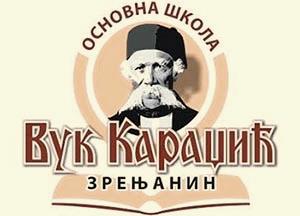 С Т А Т У ТОсновне школе „Вук Караџић“ у Чачку                                                 април 2022. годинеНа основу члана 1. Пословника о раду Школског одбора Основне школе „Вук Карџић“ у Чачку и члана 119. став 1. тачка 1) Закона о основама система образовања и васпитања („Сл. гласник РС” бр. 88/2017, 27/2018 – други закони, 10/2019, 6/2020 и 129/2021), Школски одбор је на својој  редовној седници, одржаној дана 08.04.2022. године, једногласно је донео С Т А Т У ТОсновне школе „Вук Караџић“ у ЧачкуI ОСНОВНЕ ОДРЕДБЕПредмет СтатутаЧлан 1.Овим статутом ближе се уређују организација, начин рада, управљање и руковођење у Основној школи „Вук Караџић“у Чачку (даље: Школа), поступање органа Школе ради обезбеђивања остваривања права и обавеза детета и ученика, права и обавеза родитеља, односно другог законског заступника, заштита и безбедност деце, ученика и запослених и мере за спречавање повреда забрана утврђених законом, начин објављивања општих аката и обавештавања свих заинтересованих страна о одлукама органа и друга питања, у складу са Законом. Члан 2.Основно образовање и васпитање је делатност од непосредног друштвеног интереса и остварује се као јавна служба. Образовноваспитни рад обухвата наставу и друге облике организованог рада са ученицима. Члан 3.Делатност основног образовања и васпитања обавља основна школа (даље: Школа).Школа обавља делатност основног образовања и васпитања остваривањем школског програма у школском и другом простору, организовањем издвојеног одељења Школе. Члан 4.Школа остварује образовно-васпитну делатност реализацијом одговарајућег школског, односно наставног плана и програма за основно образовање и васпитање, у трајању прописаном Законом.Одлуку о статусној промени, промени назива или седишта Школе доноси Школски одбор, уз сагласност Министарства просвете, на начин утврђен Законом и не може се вршити у току наставне године.Назив и седиштеЧлан 5.Школа је основана актом СО Чачак број од 29.08.1965.године и уписана у судски регистар код Трговинског суда у Краљеву Решењем бр. Fi.6479/93 од 2.06.1993.године, регистрациони лист бр. 97-00.Школа је правни субјект са правима и обавезама који проистичу из Устава и Закона и овог статута.Члан 6.Назив Школе је Основна школа „Вук Караџић“ .Седиште Школе је у Чачку, у улици Цара Душана, број 25.Делатност Школе је основно образовање, шифра делатности је 8520.Регистарски број Школе је 6197000219 .Матични број Школе је 07182597 .ПИБ Школе је 101107685 .Школа обавља делатност у свом седишту.Правни положај ШколеЧлан 7.Школа је правно лице са статусом установе која обавља делатност основног образовања и васпитања. Заступање и представљањеЧлан 8.Школу заступа и представља директор, без ограничења.Овлашћења за заступање директор Школе може пуномоћјем пренети на друга лица, у складу са Законом и овим статутом.У случају привремене одсутности или спречености директора да обавља дужност, замењује га наставник или стручни сарадник на основу писменог овлашћења директора Школе.Уколико директор није у могућности да сам сачини овлашћење из става 3. овог члана, замењује га наставник или стручни сарадник на основу одлуке Школског одбора, у складу са Законом и овим статутом.Школа има помоћника директора. Члан 9.Акта, одлуке и слично у име Школе потписују њени заступници, тако што уз назив Школе додају свој потпис.Печат и штамбиљЧлан 10.Школа има два печата и штамбиљ следеће садржине и изгледа:Печат шлоле је округлог облика, пречника 32mm, са кружно исписаним текстом око грба Републике Србије, на српском језику и ћириличном писму. (у даљем тексту: велики печат).У спољном кругу великог печата исписује се назив Републике Србије.У следећем унутрашњем кругу исписује се назив и седише школе.Великим печатом оверава се веродостојност јавне исправе коју издаје школа (сведочанство о завршеном основном образовању и васпитању, сведочанство о завршеном појединачном разреду, ђачка књижица, преводница и уверење о положеном страном језику, дипломе за постигнуте изузетне резултате у току школовања, јавна исправа о обављеном завршном испиту у основном образовању и васпитању), других акта у вршењу јавних овлашћења Школе као и за финансијско пословање у смислу налога за пренос.Школа има и мали печат пречника 20mm без грба који се употребљава за исправљање грешака у матичним књигама, дневницима образовно-васпитног рада, резредним књигама и ђачким књижицама, за финансијско-административно пословање, за оверу потврда, уверења и других аката које школа издаје ученицима и запосленима у Школи као и трећим лицима.Штамбиљ школе је правоугаоног облика, величине 58 са 35mm, са водоравно исписаним истоветним текстом: Република Србија Основна школа: „Вук Караџић“, са додатком простора за податке броја деловодног протокола и датумом. Школа може имати у употреби и друге печате и штамбиље.Члан 11.Директор Школе је одговоран за чување печата, издавање и руковање печатом.Директор Школе, уз потпис, може да пренесе овлашћења руковања и чувања печата другом запосленом, који је дужан да чува печат на начин који онемогућава неовлашћено коришћење печата.Печат и штамбиљ чувају се после употребе закључани.Поступак израде, број печата, начин употребе, чување и уништење печата регулише се одлуком директора Школе, у складу са Законом.Одговорност Школе за обавезеЧлан 12.Школа је носилац права, обавеза и одговорности у остваривању делатности основног образовања и васпитања, у складу са Законом. За своје обавезе у правном промету са трећим лицима, Школа одговара свим средствима којима располаже. Школа има свој жиро рачун.Члан 13.Средства за рад Школе обезбеђују се у складу са Законом и финансијским планом Школе.Стечена средства Школе су у јавној својини и користе се за обављање делатности утврђене Законом.Плате запослених у Школи одређују се у складу са Законом.Школа послује преко свог жиро рачуна број 840-30660-07, код Управе за трезор у Чачку.Школа има рачун сопствених средстава – донације број 840-30666-86,Школа има рачун за исплату зарада запослених број 840-30860-86,Школа има рачун за стамбену изградњу број 840-2633760-80.II УНУТРАШЊА ОРГАНИЗАЦИЈА РАДА ШКОЛЕЧлан 14.Унутрашња организација у Школи утврђује се Правилником о систематизацији радних места који доноси директор Школе, а на који сагласност даје Школски одбор.Члан 15.Рад у Школи одвија се у складу са календаром образовноваспитног рада.III ДЕЛАТНОСТ ШКОЛЕОсновна делатностЧлан 16.Делатност основног образовања и васпитања обавља основна школа, и то: 1) основна школа; 2) основна школа за образовање одраслих; 3) основна музичка школа; 4) основна балетска школа; 5) основна школа за ученике са сметњама у развоју и инвалидитетом. Изузетно, делатност основног образовања и васпитања обавља и oбразовно-васпитни центар као установа у којој се осим основног образовања и васпитања, односно предшколског и основног образовања и васпитања, остварује и средње образовање и васпитање. Делатност основног образовања одраслих остварује се у складу са Законом и посебним законом који уређује област образовања одраслих. Школа обавља делатност основног образовања и васпитања остваривањем школског програма, у школском и другом простору, организовањем издвојеног одељења Школе. Право на основно образовање и васпитањеЧлан 17.Свако лице има право на бесплатно и квалитетно основно образовање и васпитање у јавној школи.Ученик јавне школе може бесплатно да користи књиге, школски материјал, превоз, исхрану, као и смештај када је то потребно, у складу са Законом. Обавезност основног образовања и васпитањаЧлан 18.Основно образовање и васпитање обавезно је и остварује се у складу са Законом.Припремни предшколски програм остварује се у складу са Законом и део је обавезног образовања и васпитања. Образовање и васпитање ученика са сметњама у развоју и инвалидитетом Члан 19.Ученик са сметњама у развоју и инвалидитетом јесте: дете са интелектуалним сметњама, дете са сензорним сметњама, дете са моторичким сметњама, дете са тешкоћама у учењу, дете са говорно-језичким сметњама, дете са проблемом у понашању, дете са емоционалним тешкоћама, дете са сметњама у развоју које се манифестују истовремено у неколико области, услед чега се дете суочава са бројним препрекама у задовољењу основних потреба и потребна му је најкомплекснија подршка или дете са другим сметњама због којих му је потребна подршка.Ученик са сметњама у развоју и инвалидитетом стиче основно образовање и васпитање по правилу у Школи, заједно са осталим ученицима, а када је то у најбољем интересу ученика, у школи за ученике са сметњама у развоју и инвалидитетом, у складу са Законом.Ученик са сметњама у развоју и инвалидитетом има право на индивидуални образовни план, у складу са Законом.Образовање и васпитање ученика са изузетним, односно посебним способностимаЧлан 20.Ученик са изузетним, односно посебним способностима има право на индивидуални образовни план који омогућава да се његов развој и напредовање одвија према способностима и интересовањима, у складу са Законом. Ученик са изузетним, односно посебним способностима уписан у први разред средње музичке, односно балетске школе, који је завршио седми разред основне школе има право да полагањем разредних испита заврши школу. Ученик са изузетним, односно посебним музичким, односно балетским способностима има право да стиче музичко или балетско образовање и васпитање на основу јединственог школског програма наставе и учења за таленте који се доноси на основу плана и програма наставе и учења основног образовања и васпитања и плана и програма наставе и учења музичког или балетског образовања и васпитања. Циљеви основног образовања и васпитањаЧлан 21.Основни циљеви основног образовања и васпитања јесу:  1) обезбеђивање добробити и подршка целовитом развоју ученика; 2) обезбеђивање подстицајног и безбедног окружења за целовити развој ученика, развијање ненасилног понашања и успостављање нулте толеранције према насиљу; 3) свеобухватна укљученост ученика у систем образовања и васпитања; 4) развијање и практиковање здравих животних стилова, свести о важности сопственог здравља и безбедности, потребе неговања и развоја физичких способности; 5) развијање свести о значају одрживог развоја, заштите и очувања природе и животне средине и еколошке етике, заштите и добробити животиња; 6) континуирано унапређивање квалитета процеса и исхода образовања и васпитања заснованог на провереним научним сазнањима и образовној пракси; 7) развијање компетенција за сналажење и активно учешће у савременом друштву које се мења; 8) пун интелектуални, емоционални, социјални, морални и физички развој сваког ученика, у складу са његовим узрастом, развојним потребама и интересовањима; 9) развијање кључних компетенција за целоживотно учење и међупредметних компетенција у складу са развојем савремене науке и технологије; 10) развој свести о себи, стваралачких способности, критичког мишљења, мотивације за учење, способности за тимски рад, способности самовредновања, самоиницијативе и изражавања свог мишљења; 11) оспособљавање за доношење ваљаних одлука о избору даљег образовања и занимања, сопственог развоја и будућег живота; 12) развијање осећања солидарности, разумевања и конструктивне сарадње са другима и неговање другарства и пријатељства; 13) развијање позитивних људских вредности; 14) развијање компетенција за разумевање и поштовање права детета, људских права, грађанских слобода и способности за живот у демократски уређеном и праведном друштву; 15) развој и поштовање расне, националне, културне, језичке, верске, родне, полне и узрасне равноправности, толеранције и уважавање различитости; 16) развијање личног и националног идентитета, развијање свести и осећања припадности Републици Србији, поштовање и неговање српског језика и матерњег језика, традиције и културе српског народа и националних мањина, развијање интеркултуралности, поштовање и очување националне и светске културне баштине; 17) повећање ефикасности употребе свих ресурса образовања и васпитања, завршавање образовања и васпитања у предвиђеном року, са минималним продужетком трајања и смањеним напуштањем школовања; 18) повећање ефикасности образовања и васпитања и унапређивање образовног нивоа становништва Републике Србије као државе засноване на знању.Опште међупредметне компетенције за крај основног образовања и васпитања Члан 22.Циљ оријентације ка општим међупредметним компетенцијама и кључним компетенцијама јесте динамичније и ангажованије комбиновање знања, вештина и ставова релевантних за различите реалне контексте који захтевају њихову функционалну примену. Опште међупредметне компетенције заснивају се на кључним компетенцијама, развијају се кроз наставу свих предмета, примењиве су у различитим ситуацијама и контекстима, при решавању различитих проблема и задатака и неопходне свим ученицима за лично остварење и развој, укључивање у друштвене токове и запошљавање и чине основу за целоживотно учење. Опште међупредметне компетенције за крај основног образовања и васпитања јесу: 1) компетенција за учење; 2) одговорно учешће у демократском друштву; 3) естетичка компетенција; 4) комуникација; 5) одговоран однос према околини; 6) одговоран однос према здрављу; 7) предузимљивост и оријентација ка предузетништву; 8) рад са подацима и информацијама; 9) решавање проблема; 10) сарадња; 11) дигитална компетенција.ИсходиЧлан 23.Након завршетка основног образовања и васпитања ученици ће:1) имати усвојен интегрисани систем научно заснованих знања о природи и друштву и бити способни да тако стечена знања примењују и размењују;2) умети да ефикасно усмено и писмено комуницирају на српском, односно на српском и језику националне мањине и најмање једном страном језику користећи се разноврсним вербалним, визуелним и симболичким средствима;3) бити функционално писмени у математичком, научном и финансијском домену;4) умети да ефикасно и критички користе научна знања и технологију, уз показивање одговорности према свом животу, животу других и животној средини;5) бити способни да разумеју различите форме уметничког изражавања и да их користе за сопствено изражавање;6) бити оспособљени за самостално учење;7) бити способни да прикупљају, анализирају и критички процењују информације;8) моћи да идентификују и решавају проблеме и доносе одлуке користећи критичко и креативно мишљење и релевантна знања;9) бити спремни да прихвате изазове и промене уз одговоран однос према себи и својим активностима;10) бити одговорни према сопственом здрављу и његовом очувању, примењивати усвојене здравствене навике неопходне за активан и здрав животни стил;11) умети да препознају и уваже људска и дечја права и бити способни да активно учествују у њиховом остваривању;12) имати развијено осећање припадности сопственој породици, нацији и култури, познавати сопствену традицију и доприносити њеном очувању и развоју;13) знати и поштовати традицију, идентитет и културу других заједница и бити способни да сарађују са њиховим припадницима;14) бити способни да ефикасно и конструктивно раде као чланови тима, групе, организације и заједнице.Језик остваривања образовноваспитног радаЧлан 24. Образовноваспитни рад остварује се на српском језику и ћириличком писму. За припаднике националне мањине образовноваспитни рад остварује се на језику и писму националне мањине. Изузетно, за припаднике националне мањине образовноваспитни рад може да се изводи и двојезично – на језику и писму националне мањине и на српском језику. Када се образовноваспитни рад остварује на језику и писму националне мањине, односно двојезично – на језику и писму националне мањине и на српском језику, министарство надлежно за послове образовања по прибављеном мишљењу одговарајућег националног савета националне мањине даје сагласност за остваривање образовноваспитног рада за мање од 15 ученика уписаних у први разред. Ако национални савет националне мањине не достави мишљење у року од 15 дана од дана пријема захтева, сматра се да је мишљење дато. Када се образовноваспитни рад остварује на српском језику, за ученика припадника националне мањине организује се настава језика националне мањине, са елементима националне културе, као изборни програм. Ближе услове за остваривање програма образовноваспитног рада двојезично, на језику и писму националне мањине и на српском језику, прописује министар надлежан за послове образовања. Образовноваспитни рад може да се изводи на страном језику, односно двојезично – на страном и српском језику или на страном језику и језику и писму националне мањине, уз сагласност Министарства. Ближе услове за остваривање програма образовноваспитног рада на страном језику, односно двојезично из става 7. овог члана, прописује министар. Када се образовање стиче на језику националне мањине, страном језику или двојезично, учење српског језика је обавезно. Образовноваспитни рад за ученике који користе знаковни језик, односно посебно писмо или друга техничка решења, остварује се у складу са Законом.IV ПРОГРАМИ И ОРГАНИЗАЦИЈА ОБРАЗОВНОВАСПИТНОГ РАДА Обавезни предмети, изборни програми и активностиЧлан 25.У школи се изучавају обавезни предмети и изборни програми и активности прописани планом и програмом наставе и учења, према школском програму, у складу са Законом.У приватној школи, уместо изборних програма и активности прописаних планом и програмом наставе и учења, Школа може да реализује друге програме и активности према школском програму.План наставе и учењаПлан наставе и учења у основном образовању и васпитању садржи:1) листу обавезних предмета и изборних програма и активности по разредима;2) укупан годишњи фонд часова по предметима, програмима и активностима;3) недељни фонд часова по предметима, програмима и активностима.Програм наставе и учења у основном образовању и васпитању садржи:1) циљеве основног образовања и васпитања;2) циљеве учења предмета, изборних програма и активности по разредима;3) опште предметне компетенције;4) специфичне предметне компетенције;5) исходе учења;6) образовне стандарде за основно образовање и васпитање;7) кључне појмове садржаја сваког предмета;8) упутство за дидактичко-методичко остваривање програма;9) упутство за формативно и сумативно оцењивање ученика;10) начин прилагођавања програма музичког и балетског образовања и васпитања, образовање и васпитање ученика са сметњама у развоју и инвалидитетом, ученика са изузетним, односно посебним способностима, за образовање и васпитање на језику националне мањине и образовање одраслих. Трајање основног образовања и васпитањаЧлан 26.Основно образовање и васпитање остварује се у трајању од осам година у два образовна циклуса, у складу са Законом, и планом и програмом наставе и учења.Први циклус обухвата први, други, трећи и четврти разред.Други циклус обухвата пети, шести, седми и осми разред.Основно музичко образовање и васпитање траје од четири до шест година и остварује се у два образовна циклуса, у складу са планом и програмом наставе и учења донетим на основу Закона.Основно балетско образовање и васпитање траје четири године и остварује се у два образовна циклуса, у складу са планом и програмом наставе и учења донетим на основу Закона.Основно музичко образовање и васпитање, основно балетско образовање и васпитање и основно образовање одраслих стиче се похађањем наставе или полагањем испита.Музичко, односно балетско образовање и васпитање за ученике са изразитим музичким, односно балетским способностима траје осам година.Трајање основног образовања и васпитања може бити дуже или краће од трајања из ст. 1. и 7. овог члана, у зависности од постигнућа и напредовања ученика.Ученику који је навршио 15 година живота престаје обавеза похађања школе истеком те школске године.Школа је дужна да ученику који је навршио 15 година живота, а није стекао основно образовање и васпитање, омогући школовање до навршених 17 година живота, ако то захтева ученик или његов родитељ, односно други законски заступник.Ученик који је навршио 15 година живота, а није стекао основно образовање и васпитање, може да настави стицање образовања по програму функционалног основног образовања одраслих. Организација образовноваспитног рада Члан 27. Образовноваспитни рад организује се у одељењу, у групи и индивидуално.Одељење истог разреда може да има до 30 ученика.Изузетно, одељење истог разреда може да има до 33 ученика уз сагласност Министарства.У једном одељењу могу да буду до два ученика са сметњама у развоју и инвалидитетом.Број ученика утврђен у ставу 2. овог члана умањује се за два по ученику који основно образовање и васпитање стиче остваривањем индивидуалног образовног плана са прилагођавањем начина рада, као и услова у којима се изводи образовноваспитни рад, односно са учењем језика на коме се одвија образовноваспитни рад (ИОП1), односно за три по ученику који основно образовање и васпитање стиче остваривањем индивидуалног образовног плана са прилагођавањем циљева, садржаја и начина остваривања програма наставе и учења и исхода образовноваспитног рада (даље: ИОП2).Образовноваспитни рад од првог до четвртог разреда може да се организује и у комбинованом одељењу.Образовноваспитни рад од петог до осмог разреда може да се организује и у комбинованом одељењу.Комбиновано одељење састављено од ученика два разреда може да има до 15 ученика, а одељење од три или четири разреда до десет ученика.За предмете за које је подела одељења на групе предвиђена планом и програмом наставе и учења организује се остваривање образовноваспитног рада у групи.Изузетно, у групи може да се организује и остваривање наставе изборних програма и слободних наставних активности, уколико није могуће организовање образовноваспитног рада на нивоу одељења.Група из става 10. овог члана, по правилу, формира се на нивоу разреда и има најмање 15, а највише до 30 ученика. Образовноваспитни рад у групи са мање од 15 ученика организује се уз сагласност министра.Изузетно, група из става 10. овог члана може да се формира на нивоу циклуса. Група састављена од ученика два разреда може да има до 15 ученика, а група од три или четири разреда до десет ученика.Одељење или група у школи за образовање ученика са сметњама у развоју и инвалидитетом може да има до десет ученика, а када одељење чине ученици са сметњама које се манифестују истовремено у неколико области, услед чега се ученик суочава са бројним препрекама у задовољењу основних потреба и потребна им је најкомплекснија подршка, одељење истог разреда има до шест ученика.У музичкој и балетској школи образовноваспитни рад организује се у групи, у класи и индивидуално. Настава Члан 28.Настава је основа образовно-васпитног процеса у Школи. Поред редовне наставе, која може да се организује полудневно и целодневно, у Школи се организује допунска, додатна и припремна настава. Школа која организује редовну полудневну наставу у две смене, стара се да сви ученици равномерно похађају наставу у обе смене, смењујући се у једнаким временским интервалима, не дужим од једног месеца. Изузетно, уколико из објективних разлога Школа из става 3. овог члана не може да обезбеди равномерну промену смена, наставу организује и без промене смена, у договору са Министарством, односно надлежном школском управом. За ученике којима је потребна помоћ у савладавању програма и учењу, Школа организује допунску наставу. За ученике од четвртог до осмог разреда са посебним способностима, склоностима и интересовањима за поједине предмете, Школа организује додатну наставу. За ученике упућене на разредни и поправни испит, Школа организује припремну наставу. Припремна настава се организује пре почетка испитног рока, у трајању од најмање пет радних дана, са по два часа дневно за сваки предмет. За ученика коме је, због сметњи у развоју и инвалидитета, специфичних тешкоћа у учењу, социјалне ускраћености и других разлога, потребна додатна подршка у образовању и васпитању, Школа може да реализује индивидуалну наставу кроз програме подршке деци и ученицима са сметњама у развоју. Припрему ученика за полагање завршног испита Школа може да организује током другог полугодишта осмог разреда, а дужна је да организује припрему ученика за полагање завршног испита десет дана пре полагања испита, у трајању најмање два часа дневно из предмета који су обухваћени полагањем. Разредна и предметна наставаЧлан 29.За ученике првог циклуса организује се разредна настава, а за ученике другог циклуса предметна настава, а када постоје услови, и заједничка настава више сродних предмета са интердисциплинарним садржајем, у складу са школским програмом. Изузетно, за ученике првог циклуса може да се организује предметна настава из страног језика и изборних програма, у складу са Законом и планом и програмом наставе и учења. Изузетно, у школи за образовање ученика са сметњама у развоју и инвалидитетом настава у другом циклусу може да се организује као разредна настава, у складу са школским програмом. За припаднике националне мањине предметна настава може да се организује из предмета српски језик као нематерњи и изборног програма језик националне мањине, са елементима националне културе, од првог разреда.Члан 30.Школа је дужна да за ученике четвртог разреда организује часове предметне наставе ради упознавања ученика са предметним наставницима који ће реализовати наставу у петом разреду.Часови предметне наставе из става 1. овог члана планирају се на основу програма наставе и учења за четврти разред основног образовања и васпитања, у сарадњи учитеља и одговарајућих наставника предметне наставе.Часове предметне наставе за ученике четвртог разреда реализују сви наставници предметне наставе из става 1. овог члана, по два пута у току школске године, односно једанпут у току полугодишта.Школа може, с истим циљем и на исти начин, да организује часове предметне наставе и за ученике од првог до трећег разреда.Целодневна настава и продужени боравакЧлан 31.Школа може да организује целодневну наставу и продужени боравак као посебне облике образовноваспитног рада, уз сагласност Министарства. У оквиру целодневне наставе и продуженог боравка обезбеђују се игра, културно-уметничке, спортске активности, учење, израда домаћих задатака и извршавање других обавеза ученика у безбедном окружењу, под надзором наставника.Ближе услове организовања целодневне наставе и продуженог боравака прописује министар.Настава за ученике на кућном и болничком лечењуЧлан 32.Школа може да организује образовноваспитни рад као посебан облик рада за ученике на дужем кућном и болничком лечењу, уз сагласност Министарства.За ученике који због већих здравствених проблема или хроничних болести не могу да похађају наставу дуже од три недеље, настава се организује у кућним условима, односно у здравственој установи. Родитељ, односно други законски заступник дужан је да о потреби организовања наставе за ученика на дужем кућном и болничком лечењу обавести школу.Начин организовања наставе за ученике на дужем кућном и болничком лечењу прописује министар.Настава код куће Члан 33.Родитељ, односно други законски заступник има право да свом детету омогући стицање основног образовања и васпитања код куће, уз обезбеђивање трошкова образовања и васпитања, у складу са Законом.Родитељ, односно други законски заступник је дужан да до краја наставне године писмено обавести школу у коју је ученик уписан о намери да за своје дете од следеће школске године организује наставу код куће.Настава на даљину Члан 34.Родитељ, односно други законски заступник може да се определи да његово дете основношколско образовање и васпитање стиче наставом на даљину, у складу са Законом. Родитељ, односно други законски заступник дужан је да поднесе писани захтев за организовање наставе на даљину школи у којој његово дете стиче основношколско образовање и васпитање до краја наставне године за следећу школску годину.Културне активности школеЧлан 35.Културне активности Школе остварују се на основу програма културних активности.Културне активности обухватају: прославу Дана школе, почетка и краја школске године и завршетка основношколског образовања и васпитања, прославе школских и државних празника, приредбе, представе, изложбе, концерте, такмичења и смотре, посете установама културе, заједничке активности Школе и јединице локалне самоуправе и друге активности које доприносе проширењу утицаја школе на васпитање ученика и културном развоју окружења школе.Прославе школских и државних празника, почетка и краја школске године и завршетка основношколског образовања и васпитања за ученике организују се у Школи или, у договору са јединицом локалне самоуправе, у установама из области културе и спорта.Програм школског спорта и спортско-рекреативних активностиЧлан 36.Ради развоја и практиковања здравог начина живота, развоја свести о важности сопственог здравља и безбедности, о потреби неговања и развоја физичких способности, као и превенције насиља, наркоманије, малолетничке делинквенције, школа у оквиру школског програма реализује и програм школског спорта, којим су обухваћени сви ученици.Школа је дужна да у оквиру програма школског спорта, у сарадњи са јединицом локалне самоуправе, организује недељу школског спорта најмање једном у току полугодишта.Програм недеље школског спорта обухвата спортско-рекреативне активности свих ученика, као и културно-уметничке манифестације на тему из области физичког и здравственог васпитања, у складу са планом и програмом наставе и учења.Програм заштите од насиља, злостављања и занемаривања, програм спречавања дискриминације и програми превенције других облика ризичног понашањаЧлан 37.Програм заштите од насиља, злостављања и занемаривања, програм спречавања дискриминације и програми превенције других облика ризичног понашања, као што су, нарочито, употреба алкохола, дувана, психоактивних супстанци и малолетничка делинквенција, саставни су део школског програма и остварују се у складу са Законом.Програми из става 1. овог члана остварују се кроз различите наставне и слободне активности, са ученицима, запосленима, родитељима, односно другим законским заступницима, у сарадњи са јединицом локалне самоуправе, у складу са утврђеним потребама и Законом.Програм ваннаставних активности ученика Члан 38. Ради јачања образовно-васпитне делатности Школе, подстицања индивидуалних склоности и интересовања, садржајног и целисходног коришћења слободног времена, као и ради богаћења друштвеног живота и разоноде ученика, развијања и неговања другарства и пријатељства, школа је дужна да реализује ваннаставне активности ученика у области науке, технике, културе, уметности, медија и спорта. Школа посебну пажњу посвећује формирању музичке и драмске групе ученика, школског листа, фолклора и спортских секција. Школа је обавезна да за ученике, у оквиру својих капацитета, бесплатно организује спортске секције.Професионална оријентација ученикаЧлан 39.Школа у сарадњи са установама за професионалну оријентацију помаже родитељима, односно другим законским заступницима и ученицима у избору средње школе и занимања према склоностима и способностима ученика и у том циљу прати њихов развој и информише их о карактеру и условима рада појединих занимања.Ради праћења индивидуалних склоности ученика и пружања помоћи ученицима и њиховим родитељима, односно другим законским заступницима у избору средње школе и занимања, Школа формира тим за професионалну оријентацију, у чијем саставу су стручни сарадници и наставници. Тим за професионалну оријентацију реализује програм професионалне оријентације за ученике седмог и осмог разреда.Здравствена заштита ученика у ШколиЧлан 40.Школа сарађује са здравственим установама у спровођењу здравствене заштите ученика, у складу са Законом.Социјална заштита ученика у ШколиЧлан 41.Школа у сарадњи са надлежним установама брине о социјалној заштити, посебно ученика из осетљивих друштвених група, на основу програма социјалне заштите.Уколико је потребно, Школа организује прикупљање средстава за ове сврхе кроз акције школског спорта, волонтирања и других добротворних акција. Заштита животне срединеЧлан 42.Заштита животне средине обухвата активности усмерене на развој еколошке свести, као и очување природних ресурса.Очување природних ресурса из става 1. овог члана обухвата и упознавање са коришћењем и рационалном употребом тих ресурса у области енергетике.Школа доприноси заштити животне средине остваривањем програма заштите животне средине - локалним еколошким акцијама, заједничким активностима школе, родитеља, односно другог законског заступника и јединице локалне самоуправе у анализи стања животне средине и акција за заштиту животне средине, у складу са Законом.Програм сарадње са локалном самоуправомЧлан 43.Сарадња са локалном самоуправом реализује се на основу програма сарадње са локалном самоуправом, који чини део школског програма.Школа прати и укључује се у дешавања на територији јединице локалне самоуправе и заједно са њеним представницима планира садржај и начин сарадње, нарочито о питањима од којих зависи развитак Школе. Програм сарадње са породицомЧлан 44.Школа подстиче и негује партнерски однос са родитељима, односно другим законским заступницима ученика, заснован на принципима међусобног разумевања, поштовања и поверења.Програмом сарадње са породицом Школа дефинише области, садржај и облике сарадње са родитељима, односно другим законским заступницима деце и ученика, који обухватају детаљно информисање, саветовање, укључивање у наставне и остале активности Школе и консултовање у доношењу одлука око безбедносних, наставних, организационих и финансијских питања, с циљем унапређивања квалитета образовања и васпитања, као и обезбеђивања свеобухватности и трајности васпитно-образовних утицаја.Програм сарадње са породицом обухвата и организацију отвореног дана Школе сваког месеца, када родитељи, односно други законски заступници могу да присуствују образовноваспитном раду.Ради праћења успешности програма сарадње са породицом, Школа на крају сваког полугодишта организује анкетирање родитеља, односно другог законског заступника, у погледу њиховог задовољства програмом сарадње са породицом и у погледу њихових сугестија за наредно полугодиште. Мишљење родитеља, односно другог законског заступника,добијено као резултат анкетирања, узима се у обзир у поступку вредновања квалитета рада Школе.Излети, екскурзије и настава у природиЧлан 45.Школа може да планира и организује излете, екскурзије и наставу у природи, на начин и под условима утврђеним планом и програмом наставе и учења.Програм излета, екскурзија и наставе у природи саставни је део школског програма и годишњег плана рада Школе. Школска библиотекаЧлан 46.Школска библиотека је место библиотечко-информационе, васпитно-образовне и културне активности Школе. У школској библиотеци прикупља се, обрађује и ученицима, наставницима и стручним сарадницима даје на коришћење библиотечко-информациона грађа (књиге, серијске публикације и др.) и извори.Библиотека је дужна да у свом фонду прикупља уџбенике и друга наставна средства намењена ученицима са сметњама у развоју и инвалидитетом, као и стручну литературу за наставнике и стручне сараднике.Задатак школске библиотеке је да код ученика развија навике читања и коришћења библиотечких услуга, као и да ученике оспособљава да користе информације у свим облицима и на свим медијима и омогући им да овладају вештинама потребним за учење у току целог живота.Школа је дужна да има школску библиотеку, у складу са Законом. Програм рада школске библиотеке саставни је део школског програма.Дечје и ученичке организације у ШколиЧлан 47.Школа може да има своје организације деце и ученика, а може да се повезује и са организацијама деце и ученика ван школе (организација горана, планинара, извиђача и сл.), у складу са Законом.Вођење летописа и представљање рада ШколеЧлан 48.Школа је дужна да води летопис за сваку школску годину. Летопис садржи податке о активностима Школе и реализацији образовноваспитног рада, као и друге податке од значаја за представљање Школе. Школа летопис објављује на својој интернет страни до 1. октобра за претходну школску годину.Школа је дужна да има своју интернет страну.Ученичке задругеЧлан 49. Школа може да оснује ученичку задругу ради развоја предузетничког духа, позитивног односа ученика према раду, повезивања наставе са светом рада, као и професионалне оријентације. Рад ученичке задруге уређује се Правилима за рад задруге, у складу са Законом. V УЧЕНИЦИУпис Члан 50.Уписом у први разред дете стиче својство ученика. У први разред основне школе уписује се свако дете које до почетка школске године има најмање шест и по, а највише седам и по година. Изузетно, када је то у најбољем интересу детета, детету се може одложити упис за годину дана од стране школе, а на основу мишљења интерресорне комисије које садржи доказе о потреби одлагања и предлог мера додатне образовне, здравствене или социјалне подршке детету у периоду до поласка у школу. Уз документацију потребну за упис, родитељ доставља и доказ о здравственом прегледу детета. Деца из осетљивих друштвених група могу да се упишу у школу, без доказа о пребивалишту родитеља и потребне документације, а са достављеним доказом о здравственом прегледу детета. Испитивање детета уписаног у школу врше психолог односно педагог Школе на матерњем језику детета, применом стандардних поступака и инструмената, препоручених од надлежног завода, односно овлашћене стручне организације. Ако не постоји могућност да се испитивање детета врши на матерњем језику, Школа ангажује преводиоца на предлог националног савета националне мањине. Испитивање деце са моторичким и чулним сметњама врши се уз примену облика испитивања на који дете може оптимално да одговори. У поступку испитивања детета уписаног у школу, Школа може да утврди потребу за доношењем индивидуалног образовног плана или потребу за пружањем додатне подршке у образовању. Ако додатна подршка захтева финансијска средства, Школа упућује писани захтев оснивачу по прибављеном мишљењу интерресорне комисије. Дете старости од шест до шест и по година уписује се у први разред након провере спремности за полазак у школу. Школа је дужна да организује проверу спремности. Проверу спремности детета врши психолог односно педагог Школе применом стандардних поступака и инструмената, препоручених од надлежног завода, односно овлашћене стручне организације. У поступку провере спремности, а на основу мишљења психолога односно педагога, Школа може да препоручи: 1) упис детета у први разред; 2) упис детета у Школу након годину дана, уз похађање припремног предшколског програма. Родитељ, односно други законски заступник детета, коме је препоручен упис детета у школу након годину дана, може да поднесе захтев комисији Школе за поновно утврђивање спремности за упис у школу у року од осам дана од дана добијања препоруке Школе из става 12. овог члана. Комисију чине: психолог, педагог, наставник разредне наставе и педијатар детета. Комисија Школе, применом стандардних поступака и инструмената, може да одобри упис детета или да потврди упис детета у школу након годину дана, о чему одлуку доноси у року од 15 дана од дана пријема захтева из става 13. овог члана. Одлука комисије је коначна. Ако дете старије од седам и по година због болести или других разлога није уписано у први разред, може да се упише у први или одговарајући разред на основу претходне провере знања. Претходну проверу знања обавља тим састављен од наставника разредне наставе, педагога и психолога Школе, уважавајући стандарде постигнућа и ценећи најбољи интерес детета. Школа је дужна да упише свако дете са подручја Школе. Школа може да упише и дете са подручја друге школе, на захтев родитеља, у складу са просторним и кадровским могућностима Школе, у складу са Законом. Упис у школу за образовање ученика са сметњама у развоју и инвалидитетомЧлан 51.У школу за образовање ученика са сметњама у развоју дете односно ученик уписује се на основу мишљења интерресорне комисије за процену потреба за пружањем додатне образовне, здравствене или социјалне подршке, уз сагласност родитеља, односно другог законског заступника. Одговорност за упис и редовно похађање наставеЧлан 52.Родитељ, односно други законски заступник одговоран је за упис детета у школу, за редовно похађање наставе и обављање других школских обавеза.Школа је дужна да обавести родитеља, односно другог законског заступника и јединицу локалне самоуправе о детету које није уписано у први разред, најкасније 15 дана пре почетка школске године.Школа је дужна да обавести родитеља, односно другог законског заступника о ученику који нередовно похађа или је престао да похађа наставу, најкасније два дана од дана престанка похађања наставе.Ако родитељ, односно други законски заступник по пријему обавештења из става 3. овог члана не обезбеди да у року од три дана ученик настави редовно да похађа наставу или не обавести Школу о разлозима изостајања ученика, школа одмах обавештава јединицу локалне самоуправе и надлежну установу социјалне заштите.Време проведено у ШколиЧлан 53.Време проведено у Школи изражено је у сатима и обухвата часове обавезних предмета, изборних програма и време проведено у активностима, што је прописано Законом и планом и програмом наставе и учења, а садржано у школском програму и у функцији је развоја способности, интересовања и креативности ученика. Ученик у првом циклусу има обавезне предмете, изборне програме и активности до 20 сати недељно. Ученик у другом циклусу има обавезне предмете, изборне програме и активности до 25 сати недељно. Ученик у првом циклусу, који стиче основно образовање и васпитање на језику националне мањине, има обавезне предмете, изборне програме и активности до 22 сата недељно, а у другом циклусу до 27 сати недељно. У недељни број сати из ст. 2–4. овог члана не урачунава се трајање часова допунске и додатне наставе.Распоред и трајање часа Члан 54.Школа, у складу са планом и програмом наставе и учења, врши распоред обавезних предмета, изборних програма и активности, односно утврђује распоред часова. Распоред часова може да се мења у току наставне године. Час наставе траје 45 минута. Изузетно, час наставе може да траје дуже или краће од 45 минута, у складу са планом и програмом наставе и учења. Трајање часа наставе може да се прилагоди посебним условима у којима се остварује образовноваспитни рад у одређеном временском периоду, уз сагласност Министарства.Успех ученика и оценаЧлан 55.Ученик се оцењује из обавезног предмета, изборног програма и активности и из владања, описном и бројчаном оценом, у складу са законом.Оцена је јавна и саопштава се ученику са образложењем.У првом разреду основног образовања и васпитања ученик се из обавезног предмета, изборних програма и активности оцењује описном оценом.Од другог до осмог разреда ученик се из обавезног предмета, изборних програма и активности оцењује описно и бројчано.Бројчана оцена из обавезног предмета је: одличан (5), врло добар (4), добар (3), довољан (2) и недовољан (1).Оцена недовољан (1) је непрелазна.Успех ученика из изборних програма и активности оцењује се описно и то: истиче се, добар и задовољава, осим из изборног програма други страни језик који се оцењује бројчано и то бројчаном оценом из става 5. овог члана.Ученик се оцењује најмање четири пута у полугодишту, а ако је недељни фонд часова обавезног предмета, изборног програма и активности један час најмање два пута у полугодишту.Закључна оцена из обавезног предмета утврђује се на крају првог и другог полугодишта.Закључна оцена из обавезног предмета за ученика првог разреда је описна и исказује се као напредовање ученика у остваривању исхода, ангажовање и препорука.У првом разреду закључне оцене из обавезних предмета и из изборних програма и активности уносе се у ђачку књижицу и ученик прелази у наредни разред.Закључна оцена из обавезног предмета за ученика од другог до осмог разреда је бројчана.Закључна оцена из изборних програма и активности је описна и то: истиче се, добар и задовољава и не утиче на општи успех ученика, осим из изборног програма други страни језик који се оцењује бројчано и закључна оцена утиче на општи успех ученика.На основу праћења и вредновања током наставне године закључну оцену из обавезног предмета, изборног програма и активности утврђује одељењско веће које чине наставници који предају ученику на предлог наставника, а оцену из владања на предлог одељењског старешине.У поступку предлагања закључне оцене наставник разредне наставе, односно предметни наставник узима у обзир целокупно залагање и постигнућа ученика у току образовноваспитног рада и то: успех ученика постигнут на такмичењима, награде, похвале и дипломе, наступе на културним и спортским манифестацијама у школи и ван школе, радове ученика објављене у школском листу и другим листовима и часописима, радове на изложбама, конкурсима и сл.Ученику који није оцењен најмање четири пута из обавезног предмета и изборног програма други страни језик у току полугодишта, односно најмање два пута у току полугодишта уколико је недељни фонд обавезног предмета, изборног програма и активности један час, не може да се утврди закључна оцена.Ученика који редовно похађа наставу и извршава школске обавезе, а нема прописани број оцена у полугодишту, наставник је дужан да оцени на посебно организованом часу у току трајања полугодишта уз присуство одељењског старешине, педагога или психолога.Ако наставник из било којих разлога није у могућности да организује час из става 16. овог члана, школа је дужна да обезбеди одговарајућу стручну замену.Одељењски старешина је у обавези да редовно прати оцењивање ученика и указује наставницима на број прописаних оцена које ученик треба да има у полугодишту ради утврђивања закључне оцене.Када обавезни предмет садржи модуле, закључна оцена се изводи на основу позитивних оцена свих модула у оквиру предмета. Општи успех ученикаЧлан 56.Општи успех ученика од другог до осмог разреда утврђује се на крају првог и другог полугодишта на основу аритметичке средине позитивних закључних бројчаних оцена из обавезних предмета и оцене из владања почев од шестог разреда. Општи успех ученика је: одличан, врло добар, добар, довољан и недовољан.Ученик је постигао општи успех:1) одличан - ако има средњу оцену најмање 4,50;2) врло добар - ако има средњу оцену од 3,50 закључно са 4,49;3) добар - ако има средњу оцену од 2,50 закључно са 3,49;4) довољан успех - ако има средњу оцену до 2,49.Ученик није са успехом завршио разред уколико има више од две недовољне оцене, осим оцене из владања, или није положио поправни испит, осим ученика другог и трећег разреда основне школе који се преводи у наредни разред. Оцењивање владања ученикаЧлан 57.Владање ученика од првог до петог разреда оцењује се описно у току и на крају полугодишта. Закључна оцена из владања ученика из става 1. овог члана јесте: примерно; врло добро; добро; задовољавајуће и незадовољавајуће и не утиче на општи успех ученика.Владање ученика од шестог до осмог разреда оцењује се описно у току полугодишта. Оцена из владања из става 3. овог члана на крају првог и другог полугодишта јесте бројчана, и то: примерно (5), врло добро (4), добро (3), задовољавајуће (2) и незадовољавајуће (1), и не утиче на општи успех ученика.Приликом оцењивања владања сагледава се понашање ученика у целини, имајући при том у виду и ангажовање ученика у активностима изван наставе у складу са школским програмом (слободне активности, ученичка задруга, заштита животне средине, заштита од насиља, злостављања и занемаривања и програми превенције других облика ризичног понашања, културна активност школе).На оцену из владања не утичу оцене из обавезног предмета, изборних програма и активности.Закључну оцену из владања на предлог одељењског старешине утврђује одељењско веће.Додатна подршка у образовању и васпитањуЧлан 58.Детету и ученику коме је услед социјалне ускраћености, сметњи у развоју, инвалидитета, тешкоћа у учењу, ризика од раног напуштања школовања и других разлога потребна додатна подршка у образовању и васпитању, Школа обезбеђује отклањање физичких и комуникацијских препрека, прилагођавање начина остваривања школског програма и израду, доношење и остваривање индивидуалног образовног плана, у складу са Законом. Ослобађање од наставеЧлан 59.Ученик може бити, привремено или за одређену школску годину, ослобођен од практичног дела наставе физичког и здравственог васпитања, у целини или делимично. Директор доноси одлуку о ослобађању ученика од практичног дела наставе физичког и здравственог васпитања на основу предлога изабраног лекара. Ученик који је ослобођен практичног дела наставе физичког и здравственог васпитања оцењује се на основу теоријских знања, у складу са програмом предмета. Изузетно, ученик може да буде ослобођен наставе страног језика за одређену школску годину и одређени разред на основу одговарајућег уверења о положеном испиту из страног језика, издатом од стране Школе, у складу са Законом.Похваљивање и награђивање ученикаЧлан 60.Ученик који се истиче у учењу и владању похваљује се или награђује.Правилником о похваљивању и награђивању ученика Школе одређују се услови и начин за додељивање похвала и награда, као и за избор ученика генерације. У току школовања ученику се додељује диплома или награда за изузетан општи успех, односно диплома за изузетан успех из појединих наставних предмета и изузетног постигнућа у било којој области рада Школе.Брже напредовање ученикаЧлан 61.Ученик који се истиче знањем и способностима може да заврши Школу у року краћем од осам година.У току једне школске године ученик може да заврши два разреда.Наставничко веће утврђује испуњеност услова за брже напредовање ученика.Одељењска заједница Члан 62. Одељењску заједницу чине ученици и одељењски старешина једног одељења.Члан 63.Одељењска заједница има руководство које се састоји од председника и благајника .Руководство одељењске заједнице бира се за сваку школску годину, на првом састанку одељењске заједнице. На истом састанку бирају се и заменици чланова руководства.Избор се врши јавним гласањем о предлозима за чланове руководства које може да поднесе сваки ученик.Члан 64.Председник одељењске заједнице руководи радом на састанку одељењске  заједнице.Благајник одељењске заједнице од чланова одељењске заједнице прикупља новац, у складу с одлуком органа Школе или одељењске заједнице, као и у складу с одлуком или договором с одељењским старешином или с друтим наставником. Члановима руководства одељењске заједнице у раду помаже одељењски старешина.Чланови руководства одељењске заједнице за свој рад су одговорни одељењској заједници и одељењском старешини.Члан 65.Одељењска заједница има следеће задатке:1) разматрање и решавање проблема у односима између ученика или између ученика и наставника;2) разматрање и решавање проблема у учењу и владању ученика;3) навикавање ученика на поштовање правила безбедног понашања;4) навикавање ученика на поштовање правила лепог понашања;5) стварање и развијање позитивне атмосфере у одељењу, у којој владају другарство и међусобно разумевање и уважавање ученика;6) избор чланова Ученичког парламента;7) избор руководства одељењске заједнице.Ученички парламентЧлан 66.За ученике седмог и осмог разреда организује се ученички парламент, у складу са Законом.Ученички парламент на крају сваке школске године доставља извештај о свом раду Школском одбору и Савету родитеља Школе.Превоз и исхранаЧлан 67.Ученик који је настањен на удаљености већој од четири километра од седишта Школе има право на бесплатан превоз.Ученик има право на бесплатан превоз и у случају када похађа школу на територији друге јединице локалне самоуправе, ако је та школа на удаљености већој од четири километра и најближа је месту пребивалишта ученика.Ученик са сметњама у развоју и инвалидитетом има право на бесплатан превоз, без обзира на удаљеност његовог пребивалишта од Школе.Школа у оквиру школског објекта, у сарадњи са Саветом родитеља Школе, организује исхрану за ученике.Школа, у договору са јединицом локалне самоуправе и донаторима може да обезбеди за све ученике бесплатну исхрану у целини или делимично.Средства за виши квалитет образовања, која Школа остварује по основу учешћа родитеља, односно другог законског заступника, јединице локалне самоуправе, донатора, спонзора, проширене делатности и ученичке задруге, дужна је приоритетно да користи за исхрану и помоћ ученика. VI ПРАВА ДЕТЕТА И УЧЕНИКА, ОБАВЕЗЕ И ОДГОВОРНОСТ УЧЕНИКАПрава детета и ученикаЧлан 68. Права детета и ученика остварују се у складу са потврђеним међународним уговорима, овим и другим законима.Установа, односно запослени у установи дужни су да обезбеде остваривање права детета и ученика, а нарочито право на:1) квалитетан образовноваспитни рад који обезбеђује остваривање принципа и циљева из чл. 7. и 8. ЗОСОВ-а;2) уважавање личности;3) подршку за свестрани развој личности, подршку за посебно исказане таленте и њихову афирмацију;4) заштиту од дискриминације, насиља, злостављања и занемаривања;5) благовремену и потпуну информацију о питањима од значаја за образовање и васпитање;6) информације о правима и обавезама;7) учествовање у раду органа школе, у складу са овим и посебним законом;8) слободу удруживања у различите групе, клубове и организовање ученичког парламента;9) јавност и образложење оцене и подношење приговора на оцену и испит;10) покретање иницијативе за преиспитивање одговорности учесника у образовно-васпитном процесу уколико права из става 2. т. 1)–9) овог члана нису остварена;11) заштиту и правично поступање установе према детету и ученику;12) стипендију, кредит, смештај и исхрану у дому ученика, у складу са посебним законом;13) друга права у области образовања и васпитања, у складу са законом.Ученик, родитељ, односно други законски заступник детета и ученика може да поднесе писмену пријаву директору установе у случају повреде права из става 2. овог члана или непримереног понашања запослених према детету и ученику, у складу са општим актом установе, у року од осам дана од дана сазнања о повреди права.Запослени у установи дужан је да одмах по сазнању, а најкасније наредног радног дана поднесе писмену пријаву директору да је учињена повреда права детета и ученика.Директор је дужан да пријаву из ст. 3. и 4. овог члана размотри и да, уз консултацију са учеником и родитељем, односно другим законским заступником детета. Обавезе ученика Члан 69. У остваривању својих права ученик не сме да угрожава друге у остваривању права. Ученик има обавезу да: 1) редовно похађа наставу и извршава школске обавезе; 2) поштује правила понашања у Школи, одлуке директора и органа Школе; 3) ради на усвајању знања, вештина и ставова утврђених Школским програмом, прати сопствени напредак и извештава о томе наставнике и родитеље, односно друге законске заступнике; 4) не омета извођење наставе и не напушта час без претходног одобрења наставника; 5) поштује личност других ученика, наставника и осталих запослених у Школи; 6) чува имовину Школе и чистоћу и естетски изглед школских просторија; 7) стара се о очувању животне средине и понаша у складу са правилима еколошке етике.  Пријава Министарству ради заштите права детета и ученика Члан 70. Ученик, родитељ, односно други законски заступник ученика има право да поднесе пријаву Министарству уколико сматра да су му повређена права утврђена Законом, у случају: 1) доношења или недоношења одлуке Школског одбора по поднетој пријави, приговору или жалби; 2) ако је повређена забрана дискриминације, забрана насиља, злостављања и занемаривања, забрана понашања које вређа углед, част или достојанство, забрана страначког организовања и деловања; 3) повреде права детета и ученика из члана 79. Закона о основама система образовања и васпитања. Пријаву из става 1. овог члана ученик, његов родитељ, односно други законски заступник ученика може поднети у року од осам дана од дана сазнања за повреду својих права. Ако оцени да је пријава из става 1. овог члана основана, Министарство ће у року од осам дана од дана пријема пријаве упозорити Школу на уочене неправилности и одредити јој рок од три дана од упозорења за отклањање уочене неправилности. Школа не поступи по упозорењу из става 3. овог члана, Министарство ће предузети одговарајуће мере, у складу са Законом.  Одговорност ученика Члан 71. Према ученику који врши повреду правила понашања у школи или не поштује одлуке директора и органа школе, неоправдано изостане са наставе пет часова, односно који својим понашањем угрожава друге у остваривању њихових права, школа ће уз учешће родитеља, односно другог законског заступника, појачати васпитни рад активностима: у оквиру одељењске заједнице, стручним радом одељењског старешине, педагога, психолога, посебних тимова, а када је то неопходно да сарађује са одговарајућим установама социјалне, односно здравствене заштите са циљем дефинисања и пружања подршке ученику у вези са променом његовог понашања.Ученик може да одговара за лакшу повреду обавезе утврђену општим актом школе, за тежу повреду обавезе која је у време извршења била прописана овим законом и за повреду забране из чл. 110–112. овог закона.Теже повреде обавеза ученика су:1) уништење, оштећење, скривање, изношење, преправка или дописивање података у евиденцији коју води школа или друга организација, односно орган;2) преправка или дописивање података у јавној исправи коју издаје школа или орган, односно исправи коју изда друга организација;3) уништење или крађа имовине школе, привредног друштва, предузетника, ученика или запосленог;4) поседовање, подстрекавање, помагање, давање другом ученику и употреба алкохола, дувана, наркотичког средства или психоактивне супстанце;5) уношење у школу или другу организацију оружја, пиротехничког средства или другог предмета којим може да угрози или повреди друго лице;6) понашање ученика којим угрожава властиту безбедност или безбедност других ученика, наставника и запослених у школи, у школским и другим активностима које се остварују ван школе, а које школа организује и које доводи до њиховог физичког и психичког повређивања;7) употреба мобилног телефона, електронског уређаја и другог средства у сврхе којима се угрожавају права других или у сврхе преваре у поступку оцењивања;8) неоправдано изостајање са наставе и других облика образовноваспитног рада више од 25 часова у току школске године, од чега више од 15 часова након писменог обавештавања родитеља, односно другог законског заступника од стране школе;9) учестало чињење лакших повреда обавеза у току школске године, под условом да су предузете неопходне мере из става 1. овог члана ради корекције понашања ученика.За повреде из става 3. т. 8) и 9) овог члана обавезна је поступност у изрицању мера.Ученик, родитељ, односно други законски заступник одговара за материјалну штету коју ученик нанесе школи, намерно или из крајње непажње, у складу са законом. Васпитно-дисциплински поступак Члан 72.За теже повреде обавеза ученика и за повреде забране Школа води васпитно-дисциплински поступак, директор закључком покреће васпитно-дисциплински поступак најкасније у року од осам дана од дана сазнања, а за учињену повреду забране из чл. 110–112. закона закључком покреће поступак одмах, а најкасније у року од два дана од дана сазнања о којем обавештава родитеља, односно другог законског заступника ученика. Директор води поступак и окончава га решењем.Поступак покретања и вођења васпитно-дисциплинског поступка, изрицање васпитно-дисциплинских мера и правна заштита ученика уређује се посебним правилником Школе, у складу са Законом.Васпитна мера изриче се ученику за лакшу повреду обавезе утврђене посебним правилником, без вођења васпитно-дисциплинског поступка.  Васпитне и васпитно-дисциплинске мере и правна заштита ученика Члан 73.За повреду обавезе, односно забране прописане овим законом, могу да се изрекну мере, и то:1) за лакшу повреду обавеза ученика, васпитна мера – опомена, укор одељењског старешине или укор одељењског већа, на основу изјашњавања наставника који остварују наставу у одељењу ученика, у складу са општим актом школе;2) за тежу повреду обавеза ученика, васпитно-дисциплинска мера – укор директора и укор наставничког већа, а за ученика средње школе и искључење ученика из школе, односно школе са домом;3) за учињену повреду забране из чл. 110–112. ЗОСОВ-а, васпитно-дисциплинска мера:(1) укор директора или укор Наставничког већа;(2) премештај ученика од петог до осмог разреда у другу основну школу на основу одлуке наставничког већа, уз сагласност школе у коју прелази, а уз обавештавање родитеља односно другог законског заступника;(3) за ученика средње школе – искључење ученика из школе, односно школе са домом.Васпитна мера изриче се ученику за лакшу повреду обавезе из става 1. тачка 1) овог члана, без вођења васпитно-дисциплинског поступка.Мера из става 1. овог члана може да се изрекне ученику ако је школа претходно предузела неопходне активности из члана 83. став 1. ЗОСОВ-а.Када предузете неопходне активности доведу до позитивне промене понашања ученика, обуставиће се поступак, осим ако је учињеном повредом забране из чл. 110–112. ЗОСОВ-а озбиљно угрожен интегритет другог лица.Мера из става 1. т. 2) и 3) овог члана изриче се ученику након спроведеног васпитно-дисциплинског поступка и утврђене одговорности.Школа, упоредо са изрицањем васпитне, односно васпитно-дисциплинске мере из става 1. овог члана, одређује ученику и обавезу обављања друштвенокорисног, односно хуманитарног рада, који се одвија у просторијама школе или ван просторија школе под надзором наставника, односно стручног сарадника.Друштвенокористан, односно хуманитарни рад из става 6. овог члана, школа одређује ученику у складу са тежином учињене повреде, водећи рачуна о психофизичкој и здравственој способности, узрасту и достојанству ученика, о чему је дужна да одмах обавести родитеља, односно другог законског заступника.Васпитна и васпитно-дисциплинска мера изричу се у школској години у којој је учињена повреда обавезе ученика.Када малолетан ученик изврши повреду обавезе, односно забране из чл. 110–112. ЗОСОВ-а, школа одмах, а најкасније наредног радног дана обавештава родитеља, односно другог законског заступника и укључује га у одговарајући поступак.Наставничко веће доноси одлуку о васпитно-дисциплинској мери искључења ученика из средње школе, а директор решење о искључењу ученика из школе.Ученик, родитељ, односно други законски заступник има право да поднесе жалбу школском одбору на изречену васпитно-дисциплинску меру за извршену тежу повреду обавезе ученика или за повреду забране из чл. 110–112. ЗОСОВ-а, у року од осам дана од дана достављања решења о утврђеној одговорности и изреченој мери.Школски одбор решава по жалби из става 11. овог члана у року од 15 дана од дана достављања жалбе од стране ученика, родитеља, односно другог законског заступника.Жалба одлаже извршење решења директора.Против другостепеног решења о изреченој мери искључења ученика из средње школе или школе са домом, ученик, родитељ, односно други законски заступник има право на судску заштиту у управном спору.Ближе услове о начину, садржају, дужини, месту и времену обављања и другим питањима од значаја за обављање друштвенокорисног, односно хуманитарног рада из става 6. овог члана, прописује министар. VII  ИСПИТИЧлан 74.Успех ученика оцењује се и на испиту.У Школи се полажу поправни, разредни, завршни испит, испит из страног језика, испити ученика који завршава школовање у року краћем од предвиђеног – брже напредовање, испит по приговору или жалби и други испити.Испити из става 2. овог члана, осим завршног испита, полажу се пред испитном комисијом од три члана, од којих су најмање два стручна за предмет.Испитну комисију образује директор Школе. Ако Школа нема потребан број стручних лица за одговарајући предмет, ангажује се стручно лице из друге школе. Начин и време полагања разредних, поправних испита, испита из страног језика и других испита уређује се општим актом Школе. Разредни испитЧлан 75.Разредни испит полаже ученик који није оцењен из једног или више наставних предмета.Ученик може бити неоцењен из наставног предмета уколико није похађао наставу више од трећине укупног годишњег броја часова тог предмета и уколико се оцењивањем утврди да није достигао образовне стандарде на основном нивоу. Ученик који на разредном испиту добије недовољну оцену из једног или два наставна предмета или не приступи полагању разредног испита једног или два наставна предмета, полаже поправни испит.Ученик који на разредном испиту добије недовољну оцену из више од два наставна предмета или који не приступи полагању разредног испита из више од два наставна предмета, понавља разред, у складу са Законом.Поправни испитЧлан 76.Поправни испит полаже ученик од четвртог до осмог разреда који на крају другог полугодишта има до две недовољне закључне бројчане оцене из обавезних предмета. Ученик од четвртог до седмог разреда полаже поправни испит у августовском испитном року, а ученик осмог односно завршног разреда – у јунском и августовском испитном року. Ученик који полаже поправни испит обавезан је да похађа припремну наставу коју је Школа дужна да организује непосредно пре полагања поправног испита. Ученик који положи поправни испит завршава разред. Ученик од четвртог до седмог разреда који на крају другог полугодишта има више од две недовољне закључне бројчане оцене и ученик који не положи поправни испит или не приступи полагању поправног испита, понавља разред. Ученик осмог односно завршног разреда који има више од две недовољне закључне бројчане оцене или не положи поправни испит, не понавља разред већ завршава започето образовање и васпитање у истој школи полагањем испита из предмета из којег има недовољну оцену, у складу са Законом. Ученик осмог разреда основног образовања и васпитања који положи поправни испит, стиче право да полаже завршни испит у основном образовању и васпитању у прописаним роковима.Испит из страног језикаЧлан 77.Ученик може да полаже испит из страног језика који није изучавао у Школи. Испит из става 1. овог члана полаже се по прописаном програму наставе и учења за одређени разред. Школа издаје ученику уверење о положеном испиту. Испит из страног језика може да се полаже и у другој школи која остварује програм тог језика. Изузетно, ученику може да се призна уверење о положеном испиту из страног језика, као доказ о савладаности програма страног језика за одређени разред, ако је то у најбољем интересу ученика, уколико је ученик наставио стицање основношколског образовања у другој школи у којој се изучава други страни језик у односу на школу у којој је претходно стицао основношколско образовање и васпитање. Оцена о положеном испиту из страног језика уноси се у прописану евиденцију.Завршни испитЧлан 78.Након завршеног осмог разреда ученик полаже завршни испит писаним путем - решавањем тестова. Програмом завршног испита одређују се наставни предмети из којих ученик полаже завршни испит. Прилагођавање завршног испита за ученике којима је потребна додатна подршка, врши се у складу са врстом потребне додатне подршке. Полагањем завршног испита ученик стиче право на упис у средњу школу, у складу са Законом и законом који уређује област средњег образовања и васпитања. Регуларност завршног испита обезбеђује директор. Приговор на оцењивање, оцену и испит Члан 79.Ученик основног и средњег образовања и васпитања, његов родитељ, односно други законски заступник има право да поднесе:1) приговор на оцену из обавезног предмета, изборног програма и активности и из владања у току школске године;2) приговор на закључну оцену из обавезног предмета, изборног програма и активности и из владања на крају првог и другог полугодишта;3) приговор на испит.Приговор на оцену из обавезног предмета, изборног програма и активности и из владања у току школске године подноси се директору Школе у року од три дана од саопштења оцене.Приговор на закључну оцену из обавезног предмета, изборног програма и активности и из владања на крају првог и другог полугодишта подноси се директору Школе у року од три дана од дана добијања ђачке књижице, односно сведочанства, осим за ученике завршних разреда у року од 24 сата.Приговор на испит подноси се директору школе, у року од 24 сата од саопштавања оцене на испиту.Директор школе, у сарадњи са стручним сарадником и одељенским старешином, решењем одлучује о приговору из става 1. тачка 1) овог члана у року од три дана, односно у року од 24 сата о приговору из става 1. т. 2) и 3) овог члана, претходно прибављајући изјаву наставника.Директор је дужан да предметном наставнику на чију оцену је уложен приговор, у року од три дана од дана доношења решења из става 5. овог члана достави решење.Ако оцени да је приговор на оцену из обавезног предмета, изборног програма и активности основан и да оцена није јавно саопштена, образложена, односно да оцењивање није у складу са прописима, директор поништава оцену, појачава педагошко-инструктивни рад са наставником у установи и решењем образује комисију за проверу знања ученика, преглед и поновно оцењивање писменог или другог рада ученика. Комисија има три члана, од којих су два стручна за предмет, односно област предмета.Уколико се утврди да закључна оцена није изведена у складу са прописима, директор поништава и враћа оцену одељењском већу на разматрање и закључивање.Ако директор и након поновног разматрања и закључивања од стране одељењског већа прописаног ставом 8. овог члана, утврди да закључна оцена из обавезног предмета, изборног програма и активности није изведена у складу са прописима или је приговор из других разлога основан, решењем поништава закључну оцену и упућује ученика на полагање испита.Наставник чија оцена је поништена упућује се и на стручно усавршавање за област оцењивања и комуникацијских вештина.Уколико појачани педагошко-инструктивни рад у установи и стручно усавршавање наставника не дају позитиван резултат, директор је у обавези да захтева стручно педагошки надзор над радом наставника од стране просветног саветника.Ако директор у сарадњи са стручним сарадником и одељењским старешином оцени да је приговор на оцену из владања основан и да оцењивање није у складу са прописима упућује одељенском већу на разматрање и поновно одлучивање, уз учешће стручних сарадника.Ако утврди да је оцена на испиту изведена противно прописима, поништава испит и упућује ученика на поновно полагање испита. Испит се организује у року од три дана од дана подношења приговора.Уколико школа нема потребан број стручних лица, ангажује стручно лице из друге школе.Наставник чија оцена је оспорена или на чији је предлог утврђена закључна оцена, не може да буде члан комисије.Када је поништен испит директор образује нову комисију у чијем саставу не могу да буду чланови комисије чији је испит поништен.Оцена комисије је коначна. Приговор на испите којима се завршава ниво образовањаЧлан 80.Ученик основног и средњег образовања и васпитања, његов родитељ, односно други законски заступник има право да поднесе приговор на привремене резултате завршног испита на крају основног образовања и васпитања, завршног испита у средњем образовању и васпитању, опште, уметничке и стручне матуре.Приговор из става 1. овог члана подноси се школи у којој је ученик полагао испит, у року од 24 сата од објављивања привремених резултата испита.О приговору на привремени резултат на завршни испит на крају основног образовања и васпитања, општу матуру, као и општеобразовне предмете на стручној и уметничкој матури, првостепена комисија одлучује у року од 24 часа од истека рока за подношење приговора.Ако није задовољан одлуком комисије из става 3. овог члана, ученик, његов родитељ, односно други законски заступник има право да поднесе приговор другостепеној комисији, у року од 24 часа од пријема одлуке комисије.Другостепена комисија одлучује о приговору из става 4. овог члана у року од 24 часа од истека рока за подношење приговора.VIII  ОРГАНИ ШКОЛЕЧлан 81.Органи Школе су: орган управљања, oрган руковођења, стручни и саветодавни органи.Организовање, састав и надлежност органа Школе регулисани су Законом и овим статутом. Школски одборСастав и именовањеЧлан 82.Школски одбор има девет чланова, укључујући и председника. Школски одбор чине по три представника из реда запослених у Школи, родитеља, односно других законских заступника и три представника на предлог јединице локалне самоуправе. У Школски одбор Школе скупштина јединице локалне самоуправе именује три представника: привредне коморе, занатлија, удружења послодаваца, националне организације за запошљавање, синдиката и других заинтересованих за рад Школе (даље: социјални партнери), из подручја рада Школе. Чланове Школског одбора именује и разрешава скупштина јединице локалне самоуправе, а председника бирају чланови већином гласова од укупног броја чланова органа управљања. Чланове Школског одбора из реда запослених предлаже васпитно-образовно, односно Наставничко веће, за школу са домом – Наставничко и Педагошко веће, на заједничкој седници, а из реда родитеља – Савет родитеља, тајним изјашњавањем. Ако се образовноваспитни рад у Школи изводи и на језику националне мањине, чланови Школског одбора - представници јединице локалне самоуправе именују се уз прибављено мишљење одговарајућег националног савета националне мањине. Уколико национални савет националне мањине не достави мишљење у року од 30 дана од пријема захтева, сматра се да је мишљење дато. Ако се у свим или већини одељења Школе образовноваспитни рад изводи на језику националне мањине, национални савет националне мањине предлаже три представника јединице локалне самоуправе у орган управљања. За члана Школског одбора не може да буде предложено ни именовано лице: 1) које је правоснажном пресудом осуђено за кривично дело за које је изречена безусловна казна затвора у трајању од најмање три месеца или које је правоснажно осуђено за кривично дело: насиље у породици, одузимање малолетног лица, запуштање и злостављање малолетног лица или родоскврнуће; за кривична дела примање или давање мита; за кривично дело из групе кривичних дела против полне слободе, против правног саобраћаја и против човечности и других добара заштићених међународним правом, без обзира на изречену кривичну санкцију, ни лице за које је, у складу са Законом, утврђено дискриминаторно понашање; 2) које би могло да заступа интересе више структура (родитеља, односно других законских заступника, запослених у установи, представника јединице локалне самоуправе), осим чланова синдиката; 3) чији су послови, дужност или функција неспојиви са обављањем послова у органу управљања, у складу са законом којим се уређује спречавање сукоба интереса при вршењу јавних функција; 4) које је већ именовано за члана органа управљања друге установе; 5) које је изабрано за директора друге установе; 6) које обавља послове секретара или помоћника директора Школе; 7) у другим случајевима, утврђеним Законом. Ако овлашћени предлагач не спроведе поступак у складу са Законом и овим статутом или предложи кандидата супротно одредбама Закона, скупштина јединице локалне самоуправе одређује рок за усклађивање са овим законом. Ако овлашћени предлагач ни у датом року не поступи у складу са Законом, скупштина јединице локалне самоуправе именоваће чланове Школског одбора без предлога овлашћеног предлагача. Уколико је предлог овлашћених предлагача за члана Школског одбора из реда запослених у Школи и родитеља спроведен у складу са Законом, скупштина јединице локалне самоуправе дужна је да усвоји њихов предлог. Скупштина јединице локалне самоуправе доноси решење о именовању Школског одбора. Изузетно, Школски одбор коме је истекао мандат наставља са радом до именовања привременог органа управљања. Решење о именовању, односно разрешењу Школског одбора коначно је у управном поступку.  Мандат Школског одбораЧлан 83.Мандат органа управљања траје четири године.Поступак за именовање чланова органа управљања покреће се најкасније три месеца пре истека мандата претходно именованим члановима органа управљања, а предлог овлашћених предлагача доставља се скупштини јединице локалне самоуправе најкасније месец дана пре истека мандата претходно именованим члановима.Скупштина јединице локалне самоуправе разрешиће, пре истека мандата, поједине чланове, укључујући и председника или орган управљања установе, на лични захтев члана, као и у случају да:1) орган управљања доноси незаконите одлуке или не доноси одлуке које је на основу закона и статута дужан да доноси;2) члан органа управљања неоправданим одсуствовањима или несавесним радом онемогућава рад органа управљања;3) у поступку преиспитивања акта о именовању утврди неправилности;4) скупштина јединице локалне самоуправе покрене иницијативу за разрешење члана органа управљања именованог на њен предлог;5) савет родитеља покрене иницијативу за разрешење члана органа управљања именованог на његов предлог;6) Васпитно-образовно, односно Наставничко и Педагошко веће покрене иницијативу за разрешење члана органа управљања именованог на његов предлог;7) наступи услов из члана 116. став 9. овог закона.Испуњеност услова из става 3. т. 1)–3) и 5) овог члана, утврђује просветни инспектор о чему обавештава надлежни орган јединице локалне самоуправе.Изборни период новоименованог појединог члана органа управљања траје до истека мандата органа управљања.Када Министарство утврди неправилности у поступку именовања, односно разрешења органа управљања, скупштина јединице локалне самоуправе дужна је да одмах, а најкасније у року од 15 дана од дана достављања акта којим се налаже мера, отклони утврђене неправилности.Ако скупштина јединице локалне самоуправе не покрене поступак за преиспитивање акта о именовању, односно разрешењу органа управљања и не усагласи га са овим законом, у року из става 6. овог члана, министар разрешава постојећи и именује привремени орган управљања установе најкасније у року од 15 дана.Привремени Школски одборЧлан 84.Министар именује привремени Школски одбор ако јединица локалне самоуправе не именује Школски одбор до истека мандата претходно именованим члановима Школског одбора. Мандат привременог Школског одбора траје до именовања новог Школског одбора од стране јединице локалне самоуправе.  Надлежност Школског одбораЧлан 85.Орган управљања установе:1) доноси статут, правила понашања у установи и друге опште акте и даје сагласност на акт о организацији и систематизацији послова;2) доноси предшколски, школски, односно васпитни програм (даље: програм образовања и васпитања), развојни план, годишњи план рада, усваја извештаје о њиховом остваривању, вредновању и самовредновању;3) утврђује предлог финансијског плана за припрему буџета Републике Србије;4) доноси финансијски план установе, у складу са законом;5) усваја извештај о пословању, годишњи обрачун и извештај о извођењу екскурзија, односно наставе у природи;6) расписује конкурс за избор директора установе;7) даје мишљење и предлаже министру избор директора установе;8) закључује са директором установе уговор из члана 124. став 1. овог закона;9) одлучује о правима, обавезама и одговорностима директора установе;10) образује комисију за вођење дисциплинског поступка против директора и доноси одлуку о одговорности директора за тежу повреду радне обавезе или повреду забране из члана 110–113. овог закона;11) доноси одлуку о проширењу делатности установе;12) разматра поштовање општих принципа, остваривање циљева образовања и васпитања и стандарда образовних постигнућа и предузима мере за побољшање услова рада и остваривање образовноваспитног рада;13) доноси план стручног усавршавања запослених и усваја извештај о његовом остваривању;14) одлучује по жалби на решење директора;15) доноси план јавних набавки и измену и допуну плана јавних набавки;16) усваја извештаје о извођењу екскурзија, односно наставе у природи;17) доноси одлуке по предлозима Савета родитеља, даје одговоре на питања и изјашњава се о ставовима које му упућује тај орган;18) учествује у самовредновању квалитету рада Школе;19) именује чланове Стручног актива за развојно планирање;20) обавља и друге послове у складу са законом, актом о оснивању и овим статутом.Орган управљања доноси одлуке већином гласова укупног броја чланова.Седницама органа управљања присуствује и учествује у њиховом раду представник синдиката у установи, без права одлучивања.Седницама школског одбора присуствују и учествују у њиховом раду два представника ученичког парламента, без права одлучивања.За обављање послова из своје надлежности орган управљања одговара органу који га именује и оснивачу. Члан 86.О раду Школског одбора води се записник који садржи: место и време одржавања седнице, имена присутних и одсутних чланова, кратак резиме расправе по појединим питањима, одлуке и закључке донете на седници.Записник потписују председавајући и записничар.Председник одређује записничара. На првој наредној седници Школског одбора усваја се записник са претходне седнице, а директор Школе подноси извештај о извршавању одлука.Записник из става 1. овог члана може се водити и у електронској форми. Директор ШколеЧлан 87.Директор руководи радом Школе. Директор Школе може да буде лице које испуњава услове прописане чланом 139. и чланом 140. ст. 1. и 2. Закона о основама система образовања и васпитања. Дужност директора Школе може да обавља лице које има одговарајуће образовање из члана 140. ст. 1. и 2. Закона о основама система образовања и васпитања, за наставника те врсте школе и подручја рада, за педагога и психолога, дозволу за рад наставника и стручног сарадника, обуку и положен испит за директора установе и најмање осам година рада у установи на пословима образовања и васпитања, након стеченог одговарајућег образовања. Испит за директора Школе може да полаже и лице које испуњава услове за директора установе и које има и доказ о похађаном прописаном програму обуке. Лице које положи испит за директора стиче дозволу за рад директора (даље: лиценца за директора). Изабрани директор који нема положен испит за директора, дужан је да га положи у року до две године од дана ступања на дужност. Директору који не положи испит за директора у року од две године од дана ступања на дужност, престаје дужност директора. Лиценца за директора одузима се директору који је осуђен правоснажном пресудом за повреду забране из чл. 110–113. Закона, за кривично дело или привредни преступ у вршењу дужности. Програм обуке, у складу са стандардима компетенција директора, програм испита, начин и поступак полагања испита, састав и начин рада комисије Министарства, односно надлежног органа аутономне покрајине пред којим се полаже испит за директора, садржину и изглед обрасца лиценце за директора, садржај и начин вођења регистра издатих лиценци за директора, накнаде за рад чланова комисије и остала питања у вези са полагањем испита и стицањем лиценце за директора, прописује министар.  Избор директора установеЧлан 88.Директора установе именује министар на период од четири године.Директора установе чије седиште се налази на територији Аутономне Покрајине Војводине именује министар, уз претходно прибављену сагласност надлежног органа аутономне покрајине.Уколико надлежни орган аутономне покрајине не достави сагласност у року од 15 дана од дана пријема захтева, сматра се да је сагласност дата.Директор установе бира се на основу конкурса.Конкурс за избор директора расписује орган управљања установе.Конкурс за избор директора расписује се најраније шест месеци, а најкасније четири месеца пре истека мандата директора.Пријава на конкурс за избор директора, заједно са потребном документацијом, доставља се установи.У установи у којој се образовноваспитни рад изводи и на језику националне мањине, орган управљања прибавља мишљење одговарајућег националног савета националне мањине.Уколико национални савет националне мањине не достави мишљење, у року од 15 дана од пријема захтева, сматра се да је мишљење дато.Орган управљања образује комисију за избор директора (даље: Комисија) која има непаран број чланова и спроводи поступак за избор директора, и то: обраду конкурсне документације, утврђује испуњеност законом прописаних услова за избор директора, обавља интервју са кандидатима и прибавља мишљење васпитно-образовног, наставничког, односно наставничког и педагошког већа о пријављеним кандидатима.Мишљење већа из става 10. овог члана даје се на посебној седници којој присуствују сви запослени и који се изјашњавају о свим кандидатима тајним изјашњавањем.Ближи услови о броју чланова, саставу и начину образовања Комисије уређују се општим актом установе.Осим утврђивања испуњености услова за избор директора, Комисија цени и доказ о резултату стручно-педагошког надзора у раду кандидата (извештај просветног саветника).Уколико се на конкурс пријавило лице које је претходно обављало дужност директора установе, дужно је да достави резултате стручно-педагошког надзора установе и оцену спољашњег вредновања.Комисија сачињава извештај о спроведеном поступку за избор директора, који садржи достављену документацију кандидата и потребна мишљења и доставља их органу управљања у року од осам дана од дана завршетка поступка.Орган управљања, на основу извештаја, сачињава образложену листу свих кандидата који испуњавају услове и предлог за избор директора, које заједно са извештајем Комисије, доставља министру у року од осам дана од дана достављања извештаја Комисије.Министар у року од 30 дана од дана пријема документације из става 16. овог члана, врши избор директора установе и доноси решење о његовом именовању, о чему установа обавештава лица која су се пријавила на конкурс.Уколико министар утврди да поступак конкурса за избор директора није спроведен у складу са законом, односно да би избор било ког кандидата са листе из става 16. овог члана могао да доведе у питање несметано обављање делатности установе, у року од осам дана доноси решење о поновном расписивању конкурса за избор директора.Решење министра о именовању директора коначно је у управном поступку.Учесник конкурса има право на судску заштиту у управном спору.У приватној установи избор директора уређује се општим актом установе.Члан 89.Благовременом пријавом сматра се пријава која је поднета у року утврђеном у конкурсу.Благовременом пријавом сматраће се и пријава која је предата препорученом поштом, и тада се као дан пријема рачуна дан када је пошта примила пошиљку.Кад последњи дан за подношење пријаве пада у нерадни дан или дане државног празника, рок за пријаву помера се за следећи радни дан.Члан 90.Потпуном пријавом сматра се пријава која у прилогу садржи документа којима кандидат доказује да испуњава услове конкурса.Изузетно, кандидат може потребна документа да поднесе накнадно, након истека рока, под условом да је пријаву поднео у предвиђеном року и да због објективних разлога није могао доставити комплетну документацију.Накнадна достава документације могућа је до отварања конкурсне документације, односно до почетка поступка избора кандидата по расписаном конкурсу. Услови за избор директораЧлан 91.За директора Школе може да буде изабрано лице:1) које има одговарајуће образовање из чл. 140. ставови 1. и 2. Закона;2) које има осам година рада у установи на пословима образовања и васпитања3) које има психичку, физичку и здравствену способност за рад са децом и ученицима;4) које није осуђивано правоснажном пресудом за кривично дело или привредни преступ утврђен Законом о основама система образовања и васпитања;5) за које није, у складу са Законом, утврђено дискриминаторно понашање;6) које има држављанство Републике Србије;7) које зна језик на коме се остварује образовноваспитни рад;8) које има дозволу за рад, обуку и положен испит за директора.Уз пријаву на конкурс, кандидат за директора Школе подноси доказе о испуњености услова за директора из става 1. овог члана, као и биографију с прегледом радне биографије, предлог програма рада Школе. Уколико се на конкурс пријавило лице које је претходно обављало дужност директора установе, дужно је да достави резултате стручно-педагошког надзора и оцену спољашњег вредновања (извештај просветног саветника).  Статус директораЧлан 92.Орган управљања закључује са директором уговор о раду на одређено време. Уколико је за директора именовано лице из реда запослених у тој установи, доноси се решење о његовом премештају на радно место директора које по сили закона замењује одговарајуће одредбе уговора о раду. Уколико је директор именован из реда запослених код другог послодавца, остварује право на мировање радног односа на основу решења о именовању.Лице из ст. 2. и 3. овог члана има право да се након престанка дужности директора након првог, односно другог мандата врати на послове које је обављало пре именовања за директора установе. Уколико директору установе коме мирује радни однос престане дужност због истека мандата или на лични захтев током трећег и сваког наредног мандата, распоређује се на послове који одговарају степену и врсти његовог образовања. Ако нема одговарајућих послова, лице из става 5. овог члана остварује права као запослени за чијим радом је престала потреба, у складу са законом. Вршилац дужности директораЧлан 93.Вршиоца дужности директора именује министар до избора новог директора, у року од осам дана од дана наступања разлога за именовање вршиоца дужности директора. Вршиоца дужности директора Школе чије седиште се налази на територији Аутономне Покрајине Војводине именује надлежни орган аутономне покрајине. За вршиоца дужности директора Школе може да буде именовано лице које испуњава прописане услове за директора установе, осим положеног испита за директора установе, и то до избора директора, а најдуже шест месеци. Након престанка дужности вршилац дужности директора има право да се врати на послове које је обављао пре именовања. Права, обавезе и одговорности директора установе односе се и на вршиоца дужности директора.  Надлежност и одговорност директора установеЧлан 94.Директор је одговоран за законитост рада и за успешно обављање делатности Школе. Директор за свој рад одговара министру и Школском одбору. Директор Школе чије седиште се налази на територији Аутономне Покрајине Војводине, за свој рад одговара министру, надлежном органу аутономне покрајине и Школском одбору.Осим послова утврђених Законом и Статутом Школе, директор: 1) планира и организује остваривање програма образовања и васпитања и свих активности Школе; 2) одговоран је за обезбеђивање квалитета, самовредновање, стварање услова за спровођење спољашњег вредновања, остваривање стандарда постигнућа и унапређивање квалитета образовноваспитног рада; 3) одговоран је за остваривање Развојног плана Школе; 4) одлучује о коришћењу средстава утврђених финансијским планом и одговара за одобравање и наменско коришћење тих средстава, у складу са Законом; 5) сарађује са органима јединице локалне самоуправе, организацијама и удружењима; 6) пружа подршку у стварању амбијента за остваривање предузетничког образовања и предузетничких активности ученика; 7) организује и врши инструктивно-педагошки увид и прати квалитет образовноваспитног рада и педагошке праксе и предузима мере за унапређивање и усавршавање рада наставника и стручних сарадника; 8) планира и прати стручно усавршавање запослених и спроводи поступак за стицање звања наставника и стручних сарадника; 9) одговоран је за регуларност спровођења свих испита у Школи, у складу са прописима; 10) предузима мере у случајевима повреда забрана из чл. 110–113. Закона о основама система образовања и васпитања; 11) предузима мере ради извршавања налога просветног инспектора и предлога просветног саветника, као и других инспекцијских органа; 12) одговоран је за благовремен и тачан унос и одржавање ажурности базе података о Школи у оквиру јединственог информационог система просвете; 13) обавезан је да благовремено информише запослене, ученике и родитеље, односно друге законске заступнике, стручне органе и Школски одбор о свим питањима од интереса за рад Школе у целини; 14) сазива и руководи седницама Васпитно-образовног, Наставничког, односно Педагошког већа, без права одлучивања; 15) образује стручна тела и тимове, усмерава и усклађује рад стручних органа у Школи; 16) сарађује са родитељима, односно другим законским заступницима ученика Школе и Саветом родитеља; 17) подноси извештај Школском одбору, најмање два пута годишње, о свом раду и раду Школе; 18) одлучује о правима, обавезама и одговорностима ученика и запослених, у складу са Законом; 19) доноси општи акт о организацији и систематизацији послова, у складу са Законом; 20) обезбеђује услове за остваривање права, обавезе и одговорности ученика и запослених, у складу са Законом; 21) сарађује са ученицима и Ученичким парламентом; 22) одлучује по жалби на решење Конкурсне комисије за избор кандидата за пријем у радни однос; 23) одређује ментора приправницима у складу са Законом;24) образује комисије за полагање испита ученика;25) доноси распоред часова, врши расподелу часова наставе и других облика образовно-васпитног рада наставника и стручних сарадника у складу са законом и Годишњим планом рада и одређује одељењска старешинства;26) ставља примедбе на записнике просветног инспектора;27) председава и руководи радом Педагошког колегијума;28) заступа и представља школу и даје пуномоћје за заступање школе;29) обавља и друге послове у складу са законом, актом о оснивању и овим статутомУ случају привремене одсутности или спречености директора да обавља дужност, замењује га наставник, васпитач или стручни сарадник у установи на основу овлашћења директора, односно органа управљања, у складу са Законом. Члан 95.Изузетно, директор може да обавља и послове наставника и стручног сарадника, у складу са решењем министра. Инструктивно-педагошки увид у рад директора који обавља послове из става 1. овог члана, врши саветник - спољни сарадник.  Престанак дужности директораЧлан 96.Дужност директора Школе престаје: истеком мандата, на лични захтев, навршавањем 65 година живота и разрешењем. Одлуку о престанку дужности директора доноси министар. Одлуку о престанку дужности директора Школе чије седиште се налази на територији Аутономне Покрајине Војводине, доноси министар, уз претходно прибављену сагласност надлежног органа аутономне покрајине. Уколико надлежни орган аутономне покрајине не достави сагласност у року од 15 дана од дана пријема захтева, сматра се да је сагласност дата. У Школи у којој се образовноваспитни рад изводи и на језику националне мањине, министар прибавља мишљење одговарајућег националног савета националне мањине. Уколико национални савет националне мањине не достави мишљење у року од осам дана од дана пријема захтева, сматра се да је мишљење дато. Министар разрешава директора Школе ако је утврђено да: 1) не испуњава услове из члана 139. Закона о основама система образовања и васпитања; 2) одбије да се подвргне лекарском прегледу на захтев Школског одбора или министра; 3) Школа није благовремено донела програм образовања и васпитања, односно не остварује програм образовања и васпитања или не предузима мере за остваривање принципа, циљева и стандарда постигнућа; 4) Школа не спроводи мере за безбедност и заштиту ученика; 5) директор не предузима или неблаговремено предузима одговарајуће мере у случајевима повреда забрана из чл. 110-113. Закона о основама система образовања и васпитања и тежих повреда радних обавеза запослених; 6) у Школи није обезбеђено чување прописане евиденције и документације; 7) у Школи се води евиденција и издају јавне исправе супротно Закону; 8) не испуњава услове из члана 122. Закона о основама система образовања и васпитања; 9) не поступа по препоруци, налогу, односно мери надлежног органа за отклањање утврђених недостатака и неправилности; 10) није обезбедио услове за инспекцијски, стручно-педагошки надзор и спољашње вредновање; 11) за време трајања његовог мандата Школа је два пута узастопно оцењена најнижом оценом за квалитет рада; 12) омета рад Школског одбора и запослених непотпуним, неблаговременим и нетачним обавештавањем, односно предузимањем других активности којима утиче на законито поступање Школског одбора и запослених; 13) није обезбедио благовремен и тачан унос и одржавање базе података Школе у оквиру јединственог информационог система просвете, као и контролу унетих података; 14) у радни однос је примио лице или ангажовао лице ван радног односа, супротно Закону, посебном колективном уговору и општем акту; 15) намерно или крајњом непажњом учинио је пропуст приликом доношења одлуке у дисциплинском поступку, која је правоснажном судском пресудом поништена као незаконита и ако је установа обавезана на накнаду штете; 16) одговаран је за прекршај из Закона, привредни преступ или кривично дело у вршењу дужности, као и другим случајевима, у складу са Законом; 17) и у другим случајевима када се утврди незаконито поступање. Директор је одговоран за штету коју намерно или крајњом непажњом нанесе Школи, у складу са Законом. Министар решењем разрешава директора у року од 15 дана од дана сазнања, а најкасније у року од једне године од наступања услова из става 7. овог члана. Решење министра којим се директор разрешава, коначно је у управном поступку.  Помоћник директора (опционо уколико школа има помоћника)Члан 97.Школа може да има помоћника директора у складу са нормативом којим се утврђују критеријуми и стандарди за финансирање установе. Решењем директора на послове помоћника директора распоређује се наставник и стручни сарадник који има професионални углед и искуство у Школи за сваку школску односно радну годину. Помоћник директора организује, руководи и одговоран је за педагошки рад установе, координира рад стручних актива и других стручних органа Школе и обавља друге послове, у складу са Статутом Школе. Након престанка дужности помоћник директора има право да се врати на послове које је обављао пре постављења. Помоћник директора може да обавља и послове наставника, васпитача и стручног сарадника, у складу са решењем директора.  Секретар ШколеЧлан 98.Правне послове у Школи обавља секретар. Секретар мора да има образовање из области правних наука у складу са чланом 140. став 1. Закона о основама система образовања и васпитања и дозволу за рад секретара (даље: лиценца за секретара). Секретар се уводи у посао и оспособљава за самосталан рад савладавањем програма за увођење у посао и полагањем испита за лиценцу за секретара. Секретару – приправнику директор одређује ментора са листе секретара установа коју утврди школска управа. Секретар је дужан да у року од две године од дана заснивања радног односа положи испит за лиценцу за секретара. Трошкове полагање испита из става 4. овог члана сноси Школа. Министарство издаје лиценцу за секретара. Секретару који не положи испит за лиценцу за секретара у року из става 4. овог члана, престаје радни однос. Секретар који има положен стручни испит за секретара, правосудни или стручни испит за запослене у органима државне управе или државни стручни испит, сматра се да има лиценцу за секретара. Начин и програм увођења у посао, програм, садржину, начин и рокове за полагање испита за лиценцу за секретара, састав и начин рада комисије Министарства, односно надлежног органа аутономне покрајине пред којим се полаже испит, садржај и образац лиценце за секретара, накнаде за рад чланова комисије и остала питања у вези са полагањем испита за лиценцу за секретара, прописује министар.  Послови секретараЧлан 99.Секретар Школе обавља следеће послове: 1) стара се о законитом раду Школе, указује директору и Школском одбору на неправилности у раду Школе; 2) обавља управне послове у Школи; 3) израђује опште и појединачне правне акте Школе; 4) обавља правне и друге послове за потребе Школе; 5) израђује уговоре које закључује Школа; 6) правне послове у вези са статусним променама у Школи; 7) правне послове у вези са уписом деце, ученика и одраслих; 8) правне послове у вези са јавним набавкама, у сарадњи са финансијском службом Школе; 9) пружа стручну помоћ у вези са избором Школског одбора у Школи; 10) пружа стручну подршку и координира рад Комисије за избор директора Школе; 11) прати прописе и о томе информише запослене; 12) друге правне послове по налогу директора. Школа је дужна да обезбеди секретару приступ јединственој информационој бази правних прописа.  Савет родитељаЧлан 100.Савет родитеља је саветодавни орган Школе.Школа за образовање одраслих нема Савет родитеља.У Савет родитеља Школе бира се по један представник родитеља, односно другог законског заступника ученика сваког одељења. У школи у којој стичу образовање припадници националне мањине, у Савету родитеља сразмерно су заступљени родитељи, односно други законски заступници деце, односно ученика припадника националне мањине. У школи у којој стичу образовање деца и ученици са сметњама у развоју и инвалидитетом, члан Савета родитеља је и представник родитеља, односно другог законског заступника деце, односно ученика са сметњама у развоју и инвалидитетом. Представници Савета родитеља бирају се сваке школске године.Члан 101.Надлежности Савета родитеља: 1) предлаже представнике родитеља, односно других законских заступника деце, односно ученика у орган управљања;2) предлаже свог представника у све обавезне тимове установе;3) учествује у предлагању садржаја ваннаставних активности и програма на нивоу установе;4) учествује у поступку избора уџбеника, у складу са законом којим се уређују уџбеници;5) разматра предлог школског програма, развојног плана, годишњег плана рада;6) разматра извештаје о остваривању програма образовања и васпитања, развојног плана и годишњег плана школе, спољашњем вредновању, самовредновању, завршном испиту, резултатима националног и међународног тестирања и спровођење мера за обезбеђивање и унапређивање квалитета образовно-васпитног рада;7) разматра намену коришћења средстава од донација и од проширене делатности установе;8) предлаже органу управљања намену коришћења средстава остварених радом ученичке задруге и прикупљених од родитеља, односно другог законског заступника;9) разматра и прати услове за рад установе, услове за одрастање и учење, безбедност и заштиту деце и ученика;10) учествује у поступку прописивања мера из члана 108. овог закона;11) даје сагласност на програм и организовање екскурзије, односно програме наставе у природи и разматра извештај о њиховом остваривању;12) предлаже представника и његовог заменика за локални савет родитеља;13) упућује своје предлоге, питања и ставове директору, Школском одбору, стручним органима Школе и ученичком парламенту;14) учествује у организовању исхране за ученике у оквиру школског објекта;15) разматра и друга питања у складу са законом и  овим статутом.Члан 102.Савет родитеља своје предлоге, питања и ставове упућује Школском одбору, директору, стручним органима Школе и Ученичком парламенту. Рад Савета родитеља уређује се Пословником. Чланове Савета родитеља бирају родитељи ученика сваког одељења на родитељском састанку који сазива одељењски старешина.Кандидата за председника Савета родитеља може предложити сваки члан Савета родитеља.Савет родитеља из свог састава предлаже три представника родитеља у Школски одбор тајним гласањем. Кандидати који добију највећи број гласова присутних чланова Савета родитеља, бирају се за представнике родитеља у Школски одбор, под условом да у моменту гласања седници присуствује више од половине чланова Савета родитеља.Председник Савета родитеља бира се на конститутивној седници Савета тајним гласањем.На седници Савета родитеља води се записник који потписују записничар и председавајући Савета родитеља.Савет родитеља доноси Пословник о раду на конститутивној седници Савета, којим уређује начин рада, поступак избора, трајање и престанак мандата чланова Савета родитеља, у складу са Законом и овим статутом. Стручни органиСтручни органи, тимови и педагошки колегијумЧлан 103.Стручни органи, тимови и педагошки колегијум: старају се о обезбеђивању и унапређивању квалитета образовноваспитног рада Школе; прате остваривање школског програма; старају се о остваривању циљева и стандарда образовних постигнућа; развоја компетенција; вреднују резултате рада наставника, васпитача и стручног сарадника; прате и утврђују резултате рада ученика и одраслих; предузимају мере за јединствен и усклађен рад са децом, ученицима и одраслима у процесу образовања и васпитања и решавају друга стручна питања образовноваспитног рада. Члан 104.Стручни органи oсновне школе јесу: Наставничко веће, одељењско веће, стручно веће за разредну наставу, стручно веће за области предмета, стручни активи за развојно планирање и за развој школског програма и други стручни активи и тимови, у складу са статутом.Наставничко веће чине наставници и стручни сарадници.У школи у којој се остварује припремни предшколски програм, у раду Наставничког већа учествују и васпитачи. Одељењско веће у Школи чине наставници који изводе наставу у одређеном одељењу и одељењски старешина и када не изводи наставу у том одељењу. Одељењски старешина има организационо-руководећу и педагошко-инструктивну улогу у раду са ученицима одељења којима је одељењски старешина, у сарадњи са њиховим родитељима, односно другим законским заступницима и води прописану евиденцију и педагошку документацију. Стручно веће за разредну наставу чине сви наставници који остварују наставу у првом циклусу образовања и васпитања. Наставник који остварује образовноваспитни рад у продуженом боравку учествује у раду Стручног већа за разредну наставу, без права одлучивања. Стручно веће за области предмета чине наставници који изводе наставу из групе сродних предмета. Члан 105.Стручни актив за развојно планирање чине представници наставника, васпитача, стручних сарадника, јединице локалне самоуправе, ученичког парламента и Савета родитеља. Чланове стручног актива за развојно планирање именује Школски одбор. Стручни актив за развој Школског програма чине представници наставника и стручних сарадника. Чланове Стручног актива за развој Школског програма именује Наставничко веће. Члан 106.У Школи директор образује следеће тимове: 1) Тим за инклузивно образовање; 2) Тим за заштиту од дискриминације, насиља, злостављања и занемаривања; 3) Тим за самовредновање; 4) Тим за обезбеђивање квалитета и развој установе; 5) Тим за развој међупредметних компетенција и предузетништва; 6) Тим за професионални развој; 7) друге тимове за остваривање одређеног задатка, програма или пројекта. Тим чине представници запослених, родитеља, односно других законских заступника, ученичког парламента, јединице локалне самоуправе, односно стручњака за поједина питања. Члан 107.Педагошки колегијум чине председници стручних већа и стручних актива, координатори стручних тимова и стручни сарадници. Наставничким већем и Педагошким колегијумом председава и руководи директор односно помоћник директора, а одељењским већем одељењски старешина. Седницама стручних органа Школе могу да присуствују представници ученичког парламента, без права одлучивања. IX  ЗАПОСЛЕНИ У ШКОЛИ Услови за пријем у радни однос Члан 108.У радни однос у Школи може да буде примљено лице под условима прописаним чланом 139. Закона о основама система образовања и васпитања. Образовање наставника, васпитача и стручних сарадника Члан 109.Наставник и стручни сарадник јесте лице које је стекло одговарајуће високо образовање регулисано чланом 140. и 142. Закона о основама система образовања и васпитања.  Услови за рад наставника и стручног сарадника Члан 110.Послове наставника, васпитача и стручног сарадника може да обавља лице које има дозволу за рад (даље: лиценца).Без лиценце послове наставника, васпитача и стручног сарадника може да обавља:1) приправник;2) лице које испуњава услове за наставника, васпитача и стручног сарадника, са радним стажом стеченим ван установе, под условима и на начин утврђеним за приправнике;3) лице које је засновало радни однос на одређено време ради замене одсутног запосленог;4) сарадник у предшколској установи;5) педагошки и андрагошки асистент и помоћни наставник.Лице из става 2. т. 1)–3) овог члана може да обавља послове наставника, васпитача и стручног сарадника без лиценце, најдуже две године од дана заснивања радног односа у установи.Стручно усавршавање и професионални развој наставника, васпитача и стручног сарадника и секретараЧлан 111.Наставник, васпитач и стручни сарадник, са лиценцом и без лиценце, дужан је да се стално стручно усавршава ради успешнијег остваривања и унапређивања образовноваспитног рада и стицања, односно унапређивања компетенција потребних за рад, у складу са општим принципима и за постизање циљева образовања и васпитања и стандарда образовних постигнућа.У току стручног усавршавања наставник, васпитач и стручни сарадник може професионално да напредује стицањем звања: педагошки саветник, самостални педагошки саветник, виши педагошки саветник и високи педагошки саветник.Наставник, васпитач и стручни сарадник остварује право на увећану плату за стечено звање.Наставник, васпитач и стручни сарадник има право на одсуство из установе у трајању од три радна дана годишње ради похађања одобреног облика, начина и садржаја стручног усавршавања. Распоред одсуства наставника, васпитача и стручног сарадника ради стручног усавршавања планира педагошки колегијум.План стручног усавршавања у складу са приоритетима установе ради остваривања циљева образовања и васпитања и стандарда образовних постигнућа и приоритетима Министарства, доноси орган управљања установе.Податке о професионалном развоју наставник, васпитач и стручни сарадник чува у мапи професионалног развоја (даље: портфолио).Приоритетне области стручног усавршавања за период од три године прописује министар на предлог директора Завода за унапређивање образовања и васпитања.Облике стручног усавршавања, програме и начин организовања сталног стручног усавршавања, услове, орган који одлучује о стицању звања и поступак напредовања, стицање звања у току стручног усавршавања наставника, васпитача, стручних сарадника и секретара, образац уверења о савладаном програму, садржај портфолија и друга питања од значаја за стручно усавршавање, прописује министар. Заснивање радног односа Члан 112.Пријем у радни однос у Школи чији је оснивач Република Србија, аутономна покрајина или јединица локалне самоуправе, врши се на основу преузимања запосленог са листе запослених за чијим радом је у потпуности или делимично престала потреба и запослених који су засновали радни однос са непуним радним временом (даље: преузимање са листе), као и на основу преузимања или конкурса ако се није могло извршити преузимање са листе. Запослени који је у радном односу на неодређено време, са пуним радним временом, може бити преузет иако није стављен на листу из става 1. овог члана, уколико на тој листи нема лица са одговарајућим образовањем, уз сагласност запосленог и директора Школе и радне подгрупе из члана 153. став 7. Закона. Установе могу вршити и узајамно преузимање запослених на неодређено време, на одговарајуће послове, на основу потписаног споразума о узајамном преузимању, уз претходну сагласност запослених, ако је разлика у проценту њиховог радног ангажовања до 20%. Уколико нису испуњени услови из ст. 1-3. овог члана, радни однос у установи може да се заснује на основу конкурса на неодређено време и одређено време, у складу са Законом, или преузимањем из друге јавне службе на начин прописан законом којим се уређују радни односи у јавним службама. Преузимање запосленог са листе Члан 113.Запослени који је у Школи у радном односу на неодређено време, а за чијим радом је у потпуности престала потреба, сматра се нераспоређеним и остварује право на преузимање са листе, у складу са Законом. Радни однос на неодређено време Члан 114.Пријем у радни однос на неодређено време врши се на основу конкурса који расписује директор.Директор доноси одлуку о расписивању конкурса. Кандидати попуњавају пријавни формулар на званичној интернет страници Министарства, а потребну документацију, заједно са одштампаним пријавним формуларом достављају установи.Конкурс спроводи конкурсна комисија коју именује директор. Комисија има најмање три члана. Секретар установе пружа стручну подршку конкурсној комисији.Комисија утврђује испуњеност услова кандидата за пријем у радни однос из члана 139. овог закона, у року од осам дана од дана истека рока за пријем пријава.Кандидати из става 4. овог члана у року од осам дана упућују се на психолошку процену способности за рад са децом и ученицима коју врши надлежна служба за послове запошљавања применом стандардизованих поступака.Конкурсна комисија сачињава листу кандидата који испуњавају услове за пријем у радни однос у року од осам дана од дана пријема резултата психолошке процене способности за рад са децом и ученицима.Конкурсна комисија обавља разговор са кандидатима са листе из става 6. овог члана, сачињава образложену листу свих кандидата који испуњавају услове и доставља је директору у року од осам дана од дана обављеног разговора са кандидатима.Директор установе доноси решење о избору кандидата по конкурсу у року од осам дана од достављања образложене листе из става 7. овог члана.Кандидат незадовољан решењем о изабраном кандидату може да поднесе жалбу органу управљања, у року од осам дана од дана достављања решења из става 8. овог члана.Орган управљања о жалби одлучује у року од 15 дана од дана подношења жалбе.Кандидат који је учествовао у изборном поступку има право да, под надзором овлашћеног лица у установи, прегледа сву конкурсну документацију, у складу са законом.Ако по конкурсу није изабран ниједан кандидат, расписује се нови конкурс у року од осам дана.Решење из става 8. овог члана оглашава се на званичној интернет страници Министарства, када постане коначно. Радни однос на одређено време Члан 115.Радни однос на одређено време у установи заснива се на основу конкурса, спроведеног на начин прописан за заснивање радног односа на неодређено време.Установа може да прими у радни однос на одређено време лице:1) ради замене одсутног запосленог преко 60 дана;2) ради обављања послова педагошког асистента, односно андрагошког асистента.Изузетно, установа без конкурса може да прими у радни однос на одређено време лице:1) ради замене одсутног запосленог до 60 дана;2) до избора кандидата – када се на конкурс за пријем у радни однос на неодређено време не пријави ниједан кандидат или ниједан од пријављених кандидата не испуњава услове, а најкасније до 31. августа текуће школске године;3) до преузимања запосленог, односно до коначности одлуке о избору кандидата по конкурсу за пријем у радни однос, а најкасније до 31. августа текуће школске године;4) ради извођења верске наставе.Листу наставника верске наставе, на предлог традиционалних цркава и верских заједница, утврђује министар.Наставника верске наставе упућује у школу традиционална црква или верска заједница са утврђене листе за сваку школску годину.За извођење верске наставе наставник са школом у коју је упућен закључује уговор о раду на 12 месеци за сваку школску годину.У поступку избора педагошког асистента, односно андрагошког асистента прибавља се мишљење надлежног органа јединице локалне самоуправе.За обављање послова педагошког асистента, односно андрагошког асистента установа са лицем закључује уговор о раду на 12 месеци за сваку школску годину.У установи од посебног интереса и националног значаја за Републику Србију може да се ангажује наставник или асистент одговарајуће високошколске установе или запослени у научном институту с одговарајућим звањем, на одређено време за сваку школску годину, за највише 30% од пуног радног времена, уз сагласност министра.Радни однос на одређено време не може да прерасте у радни однос на неодређено време. Уговор о извођењу наставе Члан 116.Директор Школе може да закључи уговор о извођењу наставе или за полагање испита за највише 30% од пуног радног времена са лицем запосленим у другој установи или код другог послодавца, у случајевима и под условима прописаним за лица из члана 155. став 3. Закона о основама система образовања и васпитања. Директор Школе пре закључења уговора о извођењу наставе прибавља сагласност друге установе. Лице ангажовано по основу уговора из става 1. овог члана, не заснива радни однос у Школи. Право на накнаду за обављени рад стиче на основу извештаја о обављеном раду. Лице из става 1. овог члана учествује у раду стручних органа Школе, без права одлучивања, осим у раду Одељењског већа, у складу са Законом. Радно време запосленог у Школи Члан 117.Пуно радно време запосленог у Школи износи 40 сати недељно. Непуно радно време запосленог у Школи, у смислу Закона, јесте радно време краће од пуног радног времена. Наставнику и стручном сараднику сваке школске године директор решењем утврђује статус у погледу рада са пуним или непуним радним временом, на основу програма образовања и васпитања, Годишњег плана рада и поделе часова за извођење обавезних предмета и изборних програма и активности, у складу са планом и програмом наставе и учења.  Норма непосредног рада наставника, васпитача и стручног сарадника Члан 118.У оквиру пуног радног времена у току радне недеље, норма непосредног рада наставника је: 1) 24 школска часа (даље: час) непосредног рада са ученицима, од чега 20 часова наставе обавезних предмета, изборних програма и активности, с тим да се непосредни рад до 24 часа допуњује другим активностима (допунски, додатни, индивидуални, припремни рад и други облици рада), у складу са наставним планом; 2) 26 часова наставе са ученицима за наставнике практичне наставе. У оквиру пуног радног времена у току радне недеље, норма непосредног рада васпитача је: Васпитач у школи са домом у оквиру пуног радног времена у току радне недеље остварује 30 сати непосредног васпитног рада са ученицима. Стручни сарадник у установи у оквиру пуног радног времена у току радне недеље остварује 30 сати свих облика непосредног рада са децом, ученицима, наставницима, васпитачима, педагошким асистентима, родитељима, односно другим законским заступницима деце и ученика и другим сарадницима. Структуру и распоред обавеза наставника, васпитача и стручног сарадника у оквиру радне недеље утврђује Школа Годишњим планом рада. Структура и распоред обавеза наставника у погледу свих облика непосредног рада са ученицима може да се утврди тако да буду различити у оквиру радних недеља. Ако Школа не може да обезбеди стручно лице за највише шест часова наставе недељно из одређеног предмета, може да распореди ове часове наставницима тог предмета најдуже до краја школске године и овај рад се сматра радом преко пуне норме часова. Наставнику који нема пуну норму часова, распоређивање часова из става 8. овог члана сматра се допуном норме.  Одмори и одсуства Члан 119.Запослени у Школи има право на одморе и одсуства у складу са законом којим се уређује рад, општим актом, односно уговором о раду. Запослени у Школи по правилу користи годишњи одмор за време школског распуста.Одговорност запосленог Члан 120.Запослени одговара за: 1) лакшу повреду радне обавезе, утврђену општим актом Школе и Законом; 2) тежу повреду радне обавезе прописану овим законом; 3) повреду забране из чл. 110-113. Закона о основама система образовања и васпитања; 4) материјалну штету коју нанесе Школи, намерно или крајњом непажњом, у складу са Законом.  Лакше повредеЧлан 121.Лакше повреде радне обавезе запосленог у Школи су:неблаговремени долазак на посао и одлазак с посла пре истека радног времена или неоправдано или недозвољено напуштање радног места у току радног времена;неоправдани изостанак с посла до два радна дана узастопно;неоправдано пропуштање запосленог да у року од 24 часа обавести о спречености доласка на посао;неоправдано неодржавање појединих часова наставе и других облика образовно-васпитног рада;неуредно вођење педагошке документације и евиденције;непријављивање или неблаговремено пријављивање кварова на наставним средствима, апаратима, инсталацијама и другим средствима;одбијање сарадње са другим радницима Школе и непреношење радних искустава на друге младе раднике и приправнике;неизвршавање или немарно извршавање послова свог радног места учињено  без штетних последица,непримерено (недолично, нељубазно и дрско) понашање према ученицима, родитељима и другим законским заступницима ученика, осталим запосленима  које не представља повреду неке од забрана нити неку од тежих повреда обавеза запослених;обављање приватног посла за време рада;необавештавање о пропустима у вези са заштитом на раду;прикривање материјалне штете;непридржавање одредаба закона и општих аката Школе;неоправдано изостајање са седница стручних органа, тимова  или педагошког колегијума  школе  ако је запослени члан органанепристојно понашање и одевање  у просторијама школе, школском дворишту или другом месту на коме се изводи  образовно-васпитни  радизношење евиденција  из наставничке канцеларије и других просторија школе без одобрењаодбијање потребне сарадње са директором и другим запосленим због личне нетрпељивости или других неоправданих разлога, услед чега нису настале теже штетне последице,свака друга радња којом је повређена радна обавеза предвиђена актима школе, ако није квалификована као тежа повреда радне обавезе.Удаљење са рада Члан 122.Запослени се привремено удаљује са рада због учињене теже повреде радне обавезе из члана 164. т. 1)–4), 6), 9) и 17) и повреде забране из чл. 110–113. Закона о основама система образовања и васпитања, до окончања дисциплинског поступка, у складу са овим статутом и Законом којим се уређује рад.  Теже повреде радне обавезе Члан 123.Теже повреде радне обавезе запосленог у Школи су: 1) извршење кривичног дела на раду или у вези са радом; 2) подстрекавање на употребу алкохолних пића код деце и ученика или омогућавање, давање или непријављивање набавке и употребе; 3) подстрекавање на употребу наркотичког средства или психоактивне супстанце код ученика или њено омогућавање или непријављивање набавке и употребе; 4) ношење оружја у Школи; 5) наплаћивање припреме ученика Школе у којој је наставник у радном односу, а ради оцењивања, односно полагања испита; 6) долазак на рад у припитом или пијаном стању, употреба алкохола или других опојних средстава; 7) неоправдано одсуство са рада најмање три узастопна радна дана; 8) неовлашћена промена података у евиденцији, односно јавној исправи; 9) неспровођење мера безбедности деце, ученика и запослених; 10) уништење, оштећење, скривање или изношење евиденције, односно обрасца јавне исправе или јавне исправе; 11) одбијање давања на увид резултата писмене провере знања ученицима, родитељима, односно другим законским заступницима; 12) одбијање пријема и давања на увид евиденције лицу које врши надзор над радом установе, родитељу, односно другом законском заступнику; 13) неовлашћено присвајање, коришћење и приказивање туђих података; 14) незаконит рад или пропуштање радњи, чиме се спречава или онемогућава остваривање права детета, ученика или другог запосленог; 15) неизвршавање или несавесно, неблаговремено или немарно извршавање послова или налога директора у току рада; 16) злоупотреба права из радног односа; 17) незаконито располагање средствима, школским простором, опремом и имовином установе; 18) друге повреде радне обавезе, у складу са Законом. Дисциплински поступак Члан 124.Дисциплински поступак се покреће и води за учињену тежу повреду радне обавезе из члана 164. и повреду забране из чл. 110–113. Закона о основама система образовања и васпитања. Директор Школе покреће и води дисциплински поступак, доноси решење и изриче меру у дисциплинском поступку против запосленог. Дисциплински поступак покреће се писменим закључком који садржи податке о запосленом, опис повреде забране, односно радне обавезе, време, место и начин извршења и доказе који указују на извршење повреде. Запослени је дужан да се писмено изјасни на наводе из закључка из става 3. овог члана, у року од осам дана од дана пријема закључка. Запослени мора бити саслушан, са правом да усмено изложи своју одбрану, сам или преко заступника, а може за расправу доставити и писмену одбрану. Изузетно, расправа се може одржати и без присуства запосленог, под условом да је запослени на расправу уредно позван. Дисциплински поступак је јаван, осим у случајевима прописаним Законом. По спроведеном поступку доноси се решење којим се запосленом изриче дисциплинска мера, којим се ослобађа од одговорности или којим се поступак обуставља. Покретање дисциплинског поступка застарева у року од три месеца од дана сазнања за повреду радне обавезе и учиниоца, односно у року од шест месеци од дана када је повреда учињена, осим ако је учињена повреда забране из чл. 110–113. Закона, у ком случају покретање дисциплинског поступка застарева у року од две године од дана када је учињена повреда забране. Вођење дисциплинског поступка застарева у року од шест месеци од дана покретања дисциплинског поступка. Застарелост не тече ако дисциплински поступак не може да се покрене или води због одсуства запосленог или других разлога, у складу са Законом. Лакше повреде радне обавезе, као и начин и поступак изрицања дисциплинских мера за лакше повреде радне обавезе, прописане Законом, Школа утврђује општим актом. Дисциплинске мере Члан 125.Мере за лакшу повреду радне обавезе јесу писана опомена и новчана казна у висини до 20% од плате исплаћене за месец у коме је одлука донета у трајању до три месеца.Мере за тежу повреду радне обавезе и повреду забране јесу новчана казна, удаљење са рада и престанак радног односа. Новчана казна за тежу повреду радне обавезе изриче се у висини од 20%–35% од плате исплаћене за месец у коме је одлука донета, у трајању до шест месеци.Запосленом који изврши повреду забране прописане чланом 112. Закона једанпут, изриче се новчана казна или привремено удаљење са рада три месеца.Запосленом који изврши повреду забране прописане чл. 110, 111. и 113. закона, односно који други пут изврши повреду забране прописане чланом 112. Закона и запосленом који учини повреду радне обавезе из члана 164. т. 1)–7)  закона, изриче се мера престанка радног односа.Запосленом престаје радни однос од дана пријема коначног решења директора.За повреду радне обавезе из члана 164. т. 8)–18) закона изриче се новчана казна или удаљење са рада у трајању до три месеца, а мера престанка радног односа уколико су наведене повреде учињене свесним нехатом, намерно или у циљу прибављања себи или другоме противправне имовинске користи.Престанак радног односа Члан 126.Радни однос запосленог у Школи престаје са навршених 65 година живота и најмање 15 година стажа осигурања. Запосленом престаје радни однос ако се у току радног односа утврди да не испуњава услове из члана 139. став 1. овог Закона о основама система образовања и васпитања или ако одбије да се подвргне лекарском прегледу у надлежној здравственој установи на захтев директора. Запослени коме престане радни однос из разлога утврђеног чланом 139. став 1. тачка 2) ЗОСОВ-а, остварује право на отпремнину. Висина отпремнине из става 3. овог члана утврђује се општим актом установе, с тим што не може бити нижа од збира трећине плате запосленог за сваку навршену годину рада у радном односу код послодавца код кога остварује право на отпремнину. Правна заштита запослених Члан 127.На решење о остваривању права, обавеза и одговорности запослени има право на жалбу Школском одбору у року од 15 дана од дана достављања решења директора. Школски одбор је дужан да одлучи по жалби у року од 15 дана од дана достављања жалбе. Школски одбор ће решењем одбацити жалбу уколико је неблаговремена, недопуштена или изјављена од стране неовлашћеног лица. Школски одбор ће решењем одбити жалбу када утврди да је поступак доношења решења правилно спроведен и да је решење на Закону засновано, а жалба неоснована.  Школски одбор утврди да су у првостепеном поступку одлучне чињенице непотпуно или погрешно утврђене, да се у поступку није водило рачуна о правилима поступка или да је изрека побијаног решења нејасна или је у противречности са образложењем, решењем ће поништити првостепено решење и вратити предмет директору на поновни поступак. Против новог решења директора запослени има право на жалбу. Ако Школски одбор не одлучи по жалби или ако запослени није задовољан другостепеном одлуком, може се обратити надлежном суду у року од 30 дана од дана истека рока за доношење решења, односно од дана достављања решења. У радном спору запослени који побија коначно решење, тужбом мора обухватити и првостепено и другостепено решење.  X  ВРЕДНОВАЊЕ ОБРАЗОВНОВАСПИТНОГ РАДАЧлан 128.Вредновање квалитета рада школе остварује се као самовредновање и спољашње вредновање квалитета.Самовредновање и спољашње вредновање врши се у складу са законом.На основу резултата вредновања квалитета рада, школа сачињава план за унапређивање квалитета рада у областима дефинисаним стандардима квалитета рада установа.План за унапређивање квалитета рада саставни је део развојног плана школе. XI АКТА КОЈЕ ДОНОСИ ШКОЛА1.  Развојни план ШколеЧлан 129. Развојни план школе садржи приоритете у остваривању образовноваспитног рада, план и носиоце активности, критеријуме и мерила за вредновање планираних активности и друга питања од значаја за развој установе, и то:1) мере унапређивања образовноваспитног рада на основу анализе резултата ученика на завршном испиту;2) мере за унапређивање доступности одговарајућих облика подршке и разумних прилагођавања и квалитета образовања и васпитања за децу и ученике којима је потребна додатна подршка;3) мере превенције насиља и повећања сарадње међу ученицима, наставницима и родитељима;4) мере превенције осипања ученика;5) друге мере усмерене на достизање циљева образовања и васпитања који превазилазе садржај појединих наставних предмета;6) план припреме за завршни испит;7) план укључивања школе у националне и међународне развојне пројекте;8) план стручног усавршавања наставника, стручних сарадника и директора;9) мере за увођење иновативних метода наставе, учења и оцењивања ученика;10) план напредовања и стицања звања наставника и стручних сарадника;11) план укључивања родитеља, односно другог законског заступника у рад школе;12) план сарадње и умрежавања са другим школама и установама;13) друга питања од значаја за развој школе.Развојни план садржи критеријуме и мерила за праћење остваривања развојног плана и служи као ослонац за израду школског програма и годишњег плана рада школе. Школски програмЧлан 130.Основно образовање и васпитање остварује се на основу школског програма.Школски програм омогућава оријентацију ученика и родитеља, односно другог законског заступника у избору школе, праћење квалитета образовно-васпитног процеса и његових резултата, као и процену индивидуалног рада и напредовања сваког ученика.Школски програм се доноси у складу са Законом.Национални савет националне мањине даје мишљење на школски и васпитни програм установа за које је утврђено да су од посебног значаја за националне мањине.Поједини делови школског програма иновирају се у току његовог остваривања.Школа објављује школски програм у складу са Законом и општим актом школе.Школски програм садржи:1) циљеве школског програма;2) план наставе и учења основног образовања и васпитања;3) програме обавезних предмета по разредима, са начинима и поступцима за њихово остваривање;4) изборне програме по разредима, са начинима и поступцима за њихово остваривање;5) програме активности по разредима, са начинима и поступцима за њихово остваривање;6) програм допунске и додатне наставе;7) програм културних активности школе;8) програм школског спорта и спортско-рекреативних активности;9) програм заштите од насиља, злостављања и занемаривања, програм спречавања дискриминације и програми превенције других облика ризичног понашања;10) програм ваннаставних активности ученика;11) програм професионалне оријентације;12) програм здравствене заштите;13) програм социјалне заштите;14) програм заштите животне средине;15) програм сарадње са локалном самоуправом;16) програм сарадње са породицом;17) програм излета, екскурзија и наставе у природи;18) програм рада школске библиотеке;19) начин остваривања других области развојног плана школе који утичу на образовноваспитни рад.Индивидуални образовни планови свих ученика који се образују по индивидуалном образовном плану чине прилог школског програма.  Планови и програми наставе и учења основног образовања и васпитања Члан 131.План наставе и учења у основном образовању и васпитању садржи:1) листу обавезних предмета и изборних програма и активности по разредима;2) укупан годишњи фонд часова по предметима, програмима и активностима;3) недељни фонд часова по предметима, програмима и активностима.Програм наставе и учења у основном образовању и васпитању садржи:1) циљеве основног образовања и васпитања;2) циљеве учења предмета, изборних програма и активности по разредима;3) опште предметне компетенције;4) специфичне предметне компетенције;5) исходе учења;6) образовне стандарде за основно образовање и васпитање;7) кључне појмове садржаја сваког предмета;8) упутство за дидактичко-методичко остваривање програма;9) упутство за формативно и сумативно оцењивање ученика;10) начин прилагођавања програма музичког и балетског образовања и васпитања, образовање и васпитање ученика са сметњама у развоју и инвалидитетом, ученика са изузетним, односно посебним способностима, за образовање и васпитање на језику националне мањине и образовање одраслих. Годишњи план рада ШколеЧлан 132.Годишњим планом рада утврђују се време, место, начин и носиоци остваривања програма образовања и васпитања. Годишњи план рада Школа доноси се, у складу са школским календаром, развојним планом и школским програмом до 15. септембра. Уколико у току школске године дође до промене неког дела годишњег плана рада, Школа доноси измену годишњег плана рада у одговарајућем делу.  Индивидуални образовни планЧлан 133. Детету и ученику и одраслом коме је услед социјалне ускраћености, сметњи у развоју, инвалидитета, тешкоћа у учењу, ризика од раног напуштања школовања и других разлога потребна додатна подршка у образовању и васпитању, установа обезбеђује отклањање физичких и комуникацијских препрека, прилагођавање начина остваривања школског програма и израду, доношење и остваривање индивидуалног образовног плана.Ученику који постиже резултате који превазилазе очекивани ниво образовних постигнућа, установа обезбеђује прилагођавање начина остваривања школског програма и израду, доношење и остваривање индивидуалног образовног плана.Индивидуални образовни план (даље: ИОП) представља посебан акт, који има за циљ оптимални развој детета и ученика и остваривање исхода образовања и васпитања, у складу са прописаним циљевима и принципима, односно задовољавања образовно-васпитних потреба детета и ученика.ИОП израђује тим за додатну подршку детету, односно ученику на основу претходно остварених, евидентираних и вреднованих мера индивидуализације и израђеног педагошког профила детета, ученика и одраслог, а остварује се након сагласности родитеља, односно другог законског заступника.Уколико родитељ, односно други законски заступник, неоправдано одбије учешће у изради или давање сагласности на ИОП, установа је дужна да о томе обавести надлежну установу социјалне заштите у циљу заштите најбољег интереса детета, односно ученика. Општа актаЧлан 134.Општи акти Школе су: Статут, Правилник и Пословник.Статут је основни општи акт Школе. Други општи акти морају бити у сагласности са Статутом.Члан 135.Школски одбор доноси Статут и објављује га на огласној табли Школе.Школа обезбеђује доступност Статута и других општих аката сваком запосленом и синдикалним организацијама Школе.Измене и допуне Статута и других општих аката врше се по поступку прописаном за њихово доношење.Статут и друга општа акта ступају на снагу осмог дана од дана објављивања на огласној табли Школе.Аутентично тумачење одредаба Статута и других општих аката даје орган који га доноси.Правилник о организацији и систематизацији послова доноси директор Школе, уз сагласност Школског одбора.Директор Школе одговоран је за законито и благовремено доношење појединачних и општих аката из његове надлежности и за њихово спровођење у складу са Законом, а Школски одбор за благовремено доношење и усклађивање свих других општих аката из његове надлежности са Законом.Статут Школе и друга општа акта ступају на снагу осмог дана од дана објављивања на огласној табли или сајту Школе.  XII ЕВИДЕНЦИЈА И ЈАВНЕ ИСПРАВЕВрсте евиденција Члан 136.Школа води евиденцију о:1) ученику односно детету;2) успеху ученика;3) испитима;4) образовноваспитном раду; 5) запосленом.  Јединствени информациони систем просветеЧлан 137.Јединствени информациони систем просвете (даље: ЈИСП) је скуп база података и рачунарских програма, потребних за прикупљање и обраду података у евиденцијама и регистрима, уз обезбеђивање заштите података о личности.Ближе услове и начин успостављања ЈИСП, регистара, вођења, обраде, уноса, ажурирања, доступности података који се уносе у регистре, као и врсти статистичких извештаја на основу података из регистара, прописује министар. Јединствени образовни бројЧлан 138.За потребе вођења регистра из члана 175. став 4. тачка 1) овог закона и заштите података о личности формира се Јединствени образовни број (даље: ЈОБ) који прати његовог носиоца кроз све нивое формалног образовања и васпитања и кроз неформално образовање и представља кључ за повезивање свих података о детету, ученику, студенту, као и одраслом, полазнику и кандидату (даље: одрасли) у ЈИСП.ЈОБ представља индивидуалну и непоновљиву ознаку која се састоји од 16 карактера и која се додељује детету, ученику, одраслом и студенту у аутоматизованом поступку преко ЈИСП, на захтев установе, високошколске установе, односно јавно признатог организатора активности при првом упису у установу, а након провере података из става 5. овог члана са подацима из евиденција које други органи воде у електронском облику у складу са законом.Привремени ЈОБ додељује се детету, ученику, одраслом и студенту до добијања јединственог матичног броја грађана, страном држављанину, лицу без држављанства, прогнаном и расељеном лицу.Податак о ЈОБ-у уноси се у евиденцију коју установа води у штампаном и/или електронском облику, као и обрасце јавних исправа које издаје у складу са овим и посебним законом.У захтеву за доделу ЈОБ-а установа, високошколска установа, односно јавно признати организатор активности уноси податке у ЈИСП о идентитету детета, ученика, одраслог и студента: име, презиме, име једног родитеља, јединствени матични број грађана, други идентификациони број и опис идентификационог броја за страног држављанина, лице без држављанства и тражиоца држављанства, односно лице које није уписано у матичну књигу рођених Републике Србије.Подаци о личности из става 5. овог члана обрађују се у сврху доделе ЈОБ-а детету, ученику, одраслом и студенту.Подаци о личности из става 5. овог члана могу да се обрађују и у сврху израде статистичких извештаја на начин којим није омогућено откривање података о личности, у складу са законом.Изузетно, подаци о личности из става 5. овог члана могу да се обрађују и у друге сврхе прописане законом.Установа, високошколска установа, односно јавно признати организатор активности је дужан да ЈОБ лично достави детету и ученику преко родитеља, односно другог законског заступника, одраслом и студенту у затвореној коверти и да о томе води евиденцију.Родитељ, односно други законски заступник, одрасли и студент из става 9. овог члана може да захтева да му се ЈОБ и подаци за лични приступ регистру доставе електронским путем у складу са законом који уређује електронску управу.Министарство успоставља и води евиденцију свих захтева у електронском облику и додељеним ЈОБ и привременим ЈОБ.Подаци о ЈОБ-у и привременом ЈОБ-у из става 11. овог члана чувају се трајно.Министарство је руковалац подацима о личности из става 5. овог члана.Начин доделе ЈОБ-а и примене мера безбедности, прописује министар.  Подаци у регистру деце, ученика, одраслих и студенатаЧлан 139.Подаци из евиденције о деци, ученицима и одраслима и о родитељима, односно другим законским заступницима уносе се у регистар деце, ученика, одраслих и студената преко ЈОБ-а, у складу са закономПодаци у регистру установаЧлан 140.Регистар установа представља скуп: општих података којима се одређује правни статус установе и статус установе у систему образовања и васпитања; података о шифрама квалификација, програмима образовања и васпитања и моделима образовања које реализује и језику на коме се остварују, о броју деце по узрасту, ученика и одраслих по разредима, односно по врсти програма; података о објектима – броју зграда у седишту и у издвојеним одељењима школе и њихова квадратура, број кабинета, лабораторија, радионица, библиотечких јединица; података о актима и органима установе, резултатима спољашњег вредновања установе; података о финансијским средствима која се стичу из буџета Републике Србије и јединице локалне самоуправе, и података о приходима од проширене делатности и њиховом трошењу. Евиденције о запосленима у установиЧлан 141.Подаци о запосленима о којима установа води евиденцију су лични подаци, и то: име и презиме, јединствени матични број грађана, пол, датум рођења, место, општина и држава рођења, држављанство, национална припадност (изјашњавање о националној припадности није обавезно), адреса, место, општина и држава становања, контакт телефон, адреса електронске поште, ниво и врста образовања и установа у којој је стечен највиши степен образовања, податак о образовању из члана 142. овог закона, психолошкој процени способности за рад са децом и ученицима, познавању језика националне мањине, стручном испиту, односно лиценци, врсти радног односа, начину и дужини радног ангажовања, истовременим ангажовањима у другим установама, подаци о стручном усавршавању и стеченим звањима, изреченим дисциплинским мерама, подаци о задужењима и фонду часова наставника, васпитача, стручних сарадника и помоћних наставника, учешћу у раду органа установе, а у сврху остваривања образовноваспитног рада, у складу са овим и посебним законом, као и други подаци које установа води, у складу са законом.За установе чији је оснивач Република Србија, аутономна покрајина и јединица локалне самоуправе подаци о запосленима су плата и подаци за њен обрачун и исплату.Руковалац подацима из ст. 1. и 2. овог члана је установа. Подаци у регистру планова и програма наставе и учењаЧлан 142.Регистар планова и програма наставе и учења представља скуп података о плану и програму наставе и учења, назив прописа и број службеног гласила у ком је објављен, подручју рада у средњем образовању и васпитању, шифри квалификације, стандарду квалификације уколико постоји, језику на којем се настава изводи, броју ученика који похађају програм, броју ученика који су завршили програм и остали подаци битни за праћење реализације плана и програма наставе и учења.Подаци из регистра из става 1. овог члана су отворени подаци, јавно доступни на интернет презентацији Министарства, у машински обрадивом облику за коришћење и даље објављивање. Сврха обраде податакаЧлан 143.Сврха обраде података о којима установа, високошколска установа, установа ученичког и студентског стандарда, односно јавни признати организатор активности води евиденцију јесте ефикасно вођење управних и других поступака који су у њиховој надлежности, остваривање права на издавање јавне исправе, остваривање права на квалитетно и једнако доступно образовање и васпитање за сву децу, ученике и одрасле, праћење и унапређивање квалитета и ефективности рада установе, односно високошколске установе и запослених, праћење стања ради самовредновања установе ефикасним управљањем евиденцијама, коришћење расположивих ресурса локалне заједнице у складу са потребама образовања и васпитања, унапређивање сарадње и пуно укључивање родитеља ученика у образовно васпитни процес, праћење, проучавање и унапређивање образовног нивоа студената у процесу образовања, као и припрема извештаја и обављање других послова из надлежности установе, високошколске установе, установе ученичког и студентског стандарда, односно јавно признатог организатора активности. Ажурирање и чување податакаЧлан 144.Установа, високошколска установа, установа ученичког и студентског стандарда, односно јавно признати организатор активности ажурира податке у евиденцијама које води на дан настанка промене, а најкасније 15 дана од дана промене.Подаци из става 1. овог члана уносе се у регистре из члана 175. став 4. ЗОСОВ-а на дан настанка промене, а најкасније 30 дана од дана промене. Заштита податакаЧлан 145.Установа, високошколска установа, установа ученичког и студентског стандарда, односно јавно признати организатор активности обезбеђује мере заштите од неовлашћеног приступа и коришћења података из евиденција које води. Јавне исправеЧлан 146.На основу података унетих у евиденцију Школа издаје јавне исправе.Јавне исправе, јесу: 1) ђачка књижица;2) преводница;3) сведочанство о завршеном разреду првог циклуса за ученике који одлазе у иностранство и за одрасле;4) сведочанство о сваком завршеном разреду другог циклуса;5) уверење о положеном испиту из страног језика;6) сведочанство о завршеном основном образовању и васпитању;7) уверење о обављеном завршном испиту.Школа уписаном ученику на почетку школске године издаје ђачку књижицу, а приликом исписивања – преводницу.Ученик прелази из једне у другу школу на основу преводнице.Школа ученику приликом исписивања издаје преводницу.Преводница се издаје у року од седам дана од дана пријема обавештења о упису ученика у другу школу, а школа у коју ученик прелази у року од седам дана обавештава школу из које се ученик исписао да је примила преводницу.Школа која остварује Припремни предшколски програм издаје јавну исправу у складу са законом којим се уређује предшколско васпитање и образовање.Јавна исправа издаје се на српском језику, ћириличким писмом и латиничким писмом, у складу са Законом, а када се образовноваспитни рад изводи на језику националне мањине, јавна исправа издаје се и на језику и писму те националне мањине.Садржај образаца јавних исправа прописује министар и одобрава њихово издавање. Дупликат јавне исправеЧлан 147.Школа издаје дупликат јавне исправе на прописаном обрасцу, после оглашавања оригинала јавне исправе неважећим у "Службеном гласнику Републике Србије". Школа издаје уверење о чињеницама о којима води евиденцију у недостатку прописаног обрасца, у складу са Законом.Члан 148.Ученику који није стекао основно образовање и васпитање, а престала му је обавеза похађања наставе и ученику који одлази у иностранство издаје се сведочанство о последњем завршеном разреду.XIII  ШТРАЈК ЗАПОСЛЕНИХЧлан 149.Запослени у школи остварују право на штрајк у складу са Законом, овим законом и законом којим се уређује штрајк.Штрајкачки одбор и запослени који учествују у штрајку дужни су да штрајк организују и воде на начин којим се не угрожава безбедност ученика и запослених и имовине и омогућава наставак рада по окончању штрајка.XIV ПРЕЛАЗНЕ И ЗАВРШНЕ ОДРЕДБЕЧлан 150.Овај статут ступа на снагу осмог дана од дана његовог објављивања на огласној табли Школе.Ступањем на снагу овог статута престаје да важи Статут бр. 120/5 од 26.02.2018. године.Број 425/1		                                                      Председник Школског одбора                   Дату 08.04.2022. године                                                _______________________________                                                                                     Марија ВуловићСтатут ОШ “Вук Караџић“ у Чачку објављен је на огласној табли школе дана 08.04.2022. године, a ступио на снагу 18.04.2022. године                                                                                    Секретар ОШ “Вук Караџић“ Чачак                                                                                          _______________________________